Доклад оценка за съвместимостна Инвестиционно предложение„Изграждане на еднофамилна жилищна сграда“ в ПИ № 40974.46.18, м. „Барата“, с. Къртожабене, община Плевен, област Плевенска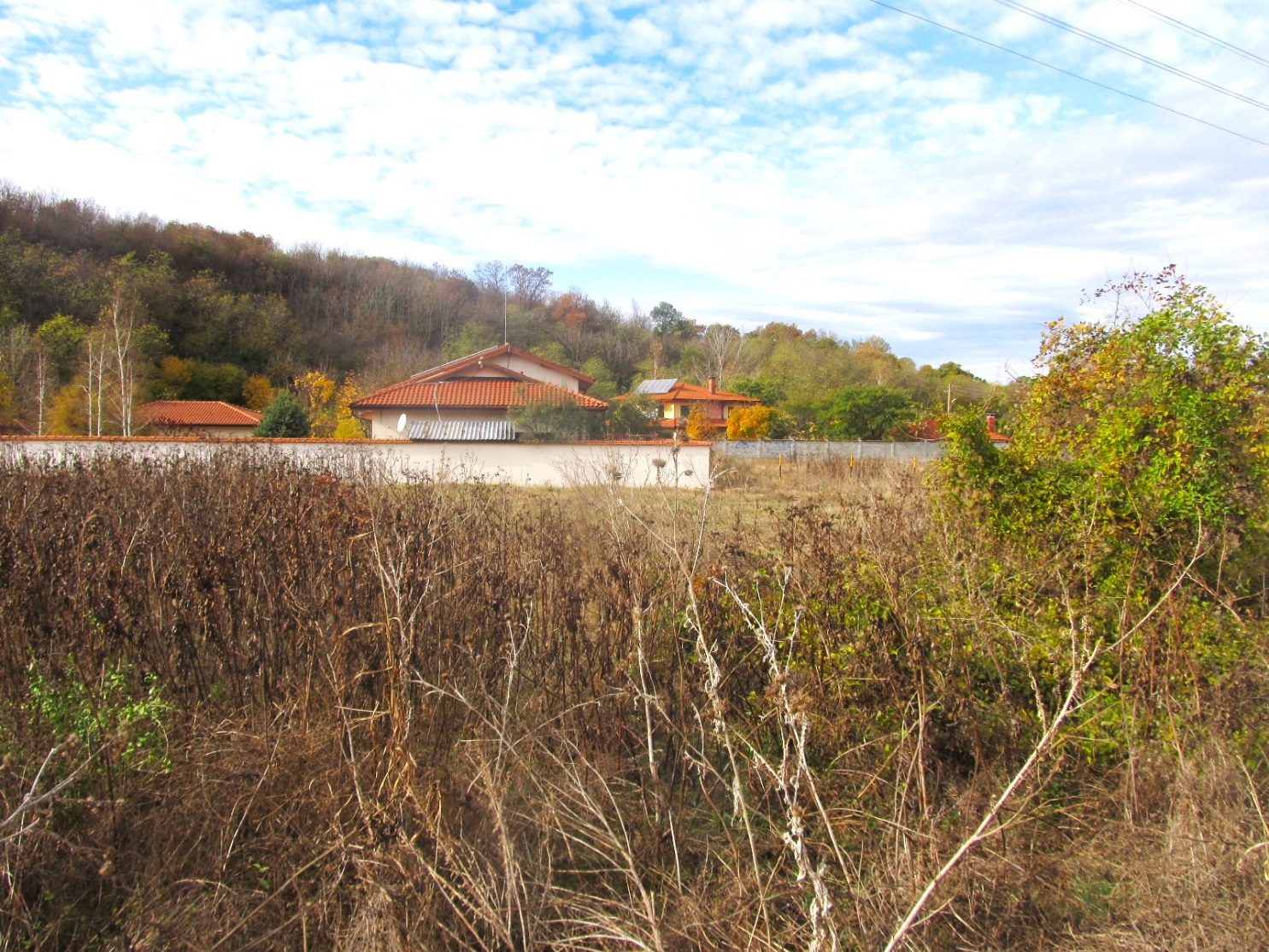 2024 г. С Ъ Д Ъ Р Ж А Н И Е1.	АНОТАЦИЯ на инвестиционното предложение	62.	Описание на характеристиките на други планове, програми и проекти/инвестиционни предложения, съществуващи и/или в процес на разработване или одобряване, които в съчетание с оценяваното инвестиционно предложение могат да окажат неблагоприятно въздействие върху защитените зони	73. Описание на елементите на инвестиционното предложение, които самостоятелно или в комбинация с други планове, програми и проекти/инвестиционни предложения биха могли да окажат значително въздействие върху защитените зони или нейните елементи.	103.1	Възможни отрицателни въздействия и рискове върху типовете местообитания и видовете животни и растения от приложенията Директива 92/43	103.1.1	Преки въздействия	113.1.2. Косвени въздействия	123.2	Възможни отрицателни въздействоия и рискове върху местообитанията на птици по Директива 2009/147/ЕО	133.2.1	Преки въздействия	133.2.2	Косвени въздействия	143.3 Кумулативен ефект	143.4	Обобщение на вероятните видове въздействия, произтичащи от осъществяването на проекта	154. Описание на защитените зони, местообитанията, видовете и целите на управление на национално и международно ниво и тяхното отразяване (отчитане) при изготвянето на инвестиционното предложение	184.1	Защитени зони по Директива 92/43/EEC (Директива за хабитатите)	184.1.1	Защитена зона „Студенец” (BG0000240)	185. Описание и анализ на вероятността и степента на въздействие на инвестиционното предложение върху предмета и целите на опазване на защитените зони	285.1	Описание и анализ на въздействието на мерките, предвидени в инвестиционното предложение върху типовете местообитания и видовете, предмет на опазване в защитените зони по Директива 92/43/EEC за опазването на природните местообитания и на дивата флора и фауна	285.1.1 Защитена зона „Студенец” (BG0000240) по Директива 92/43	285.2	Описание и анализ на въздействието на мерките предвидени в инвестиционното предложение върху видовете предмет на опазване в защитените зони по Директива 2009/147/ЕО ЕЕС за опазване на дивите птици	405.2.1 Защитена зона Студенец (BG0000240) по Директива 2009/147	405.3	Описание и анализ на въздействието на инвестиционното предложение върху целостта за защитените зони с оглед на техните структура, функции и природозащитни цели (загуба на местообитания, фрагментация, обезпокояване на видове, нарушаване на видовия състав, химически, хидрогеоложки и геоложки промени и др.) при реализацията на ИП	475.3.1	Структура	475.3.2	Функции и природозащитни цели	475.3.3	Загуба на местообитания	475.3.4	Фрагментация	485.3.5	Обезпокояване на видове	485.3.6 Нарушаване на видовия състав	485.3.7	Химически промени	485.3.8	Хидроложки промени	485.3.9	Геоложки промени	486. Предложения за смекчаващи мерки, предвидени за предотвратяване, намаляване и възможно отстраняване на неблагоприятните въздействия от осъществяване на инвестиционното предложение върху защитените зони и определяне на степента им на въздействие върху предмета на опазване на защитените зони в резултат на прилагането на предложените смекчаващи мерки	496.1	Защитени зони по Директива 92/43/EEC за хабитатите и Директива 2009/147 за птиците	497. Разглеждане на алтернативни решения и оценка на тяхното въздействие върху защитените зони, включително нулева алтернатива	517.1	Алтернатива без прилагане на смекчаващите мерки	517.2	Алтернативи при прилагане на смекчаващите мерки	517.3	Нулева алтернатива	517.4	Влияние на алтернативите върху предмета и целите на защитените зони	527.5 Заключение за влиянието на алтернативите	528. Картен материал с местоположението на обектите на плана, програмата и проекта/инвестиционното предложение спрямо защитените зони и техните елементи	539. Заключение за вида и степента на отрицателно въздействие съобразно критериите по чл. 22	5410. Наличие на обстоятелства по чл. 33 ЗБР и предложение за конкретни компенсиращи мерки по чл. 34 ЗБР - когато заключението по т. 9 е, че предметът на опазване на съответната защитена зона ще бъде значително увреден от реализирането на инвистиционното предложение и че не е налице друго алтернативно решение	5511. Информация за използваните методи на изследване, методи за прогноза и оценка на въздействието, източници на информация, трудности при събиране на необходимата информация	5511.1	Използвани методи на изследване на природни местообитания от Приложение 1 и видове растения и животни от Приложение 2 на ЗБР без птици	5511.2 Методи за изследване на птиците от Приложение 2 на ЗБР	5511.3	Методи на прогноза и оценка на въздействието	5612. Източници на информация (Литература)	5813. Документи по чл. 9, ал. 2, т. 3	60ВъведениеИнвестиционното предложение „Изграждане на еднофамилна жилищна сграда“ в ПИ № 40974.46.18, м. „Барата“, с. Къртожабене, община Плевен, област Плевенска”се подлага на оценка за съвместимост съгласно Решение №ПН 227-ОС/2023 на РИОСВ - Плевен за преценка за необходимостта от извършване на оценка на въздействието върху околната среда. От контролният орган е преценено, че съществува вероятност ИП да окаже значително отрицателно въздействие върху популации и местообитания на видове, предмет на опазване в засегнатите защитенa зони „Студенец“ BG0000240 по двете директиви и вследствие на което е необходимо да бъде изготвен доклад за оценка за степента на въздействие (ДОСВ) на ИП върху тези защитени зони. Определянето на вида на очакваните въздействия за ИП е направено на базата на описаните в уведомлението предвидени дейности по строителство и експлоатация на двуетажна жилищна сграда в ПИ с големина 1,78 дка и на проведените консултации със заинтересованите страни. Предвидените дейности по реализиране на ИП и очакваните въздействия са разгледани по отделно за всяка зона от мрежата Натура 2000, предмет на тази оценка. Очакваните въздействия върху всяко природно местообитание или вид, предмет на опазване в зоните, са оценени поотделно или в групи с еднакви екологични/биологични характеристики, обуславящи еднаква или много сходна степен на въздействието. При оценката е взета предвид информацията от стандартните формуляри за зоните и наличната информация от извършеното национално картиране на защитените зони в България: (https://natura2000.egov.bg/EsriBg.Natura.Public.Web.App/Home/Natura2000ProtectedSites), както и от личните дългогодишни наблюдения и проучвания в защитените зони от експертите. По отношение на защитените зони са ползвани и публикуваните в Държавен вестник заповеди за тяхното обявяване. Всички разлики в данните, представени в тези документи, са посочени при анализа на информацията в настоящия доклад. За оценката са ползвани данни и от други литературни източници, както и от теренни проучвания, извършени с цел прецизиране на информацията. Стандартните формуляри на зоната включват списък на видове в категорията "други важни видове". Това са видове с относително висока адаптивна способност и благоприятно състояние, които са относително широко разпространени в страната. Тези видове се срещат и се размножават в зоната, но не са от значение за нейното функциониране и поради тази причина не са предмет на опазване. Оценката на вероятните въздействия от ИП се отнася за видовете, обект на опазване на защитените зони. Това са видове, включени в Приложение 2 на Закона за биологичното разнообразие (ЗБР), както и природните местообитания от Приложение 1 на същия закон. За ИП са оценени следните типове въздействия: •	първични и вторични (преки и косвени) – в зависимост от това дали въздействията са резултат от пряко взаимодействие между планирани дейности по реализиране на ИП и дадено местообитание/вид, предмет на опазване в ЗЗ, или не;•	краткосрочни, дългосрочни и постоянни - в зависимост от времевия обхват‘ •	локални и регионални - в зависимост от териториалния обхват, и във връзка с териториалното разпределение на дадения рецептор;•	кумулативни - от различните дейности по реализацията на ИП и от ИП с други проекти, планове, програми и други инвестиционни предложения, които са на различни етапи на осъществяване в защитената зона.Степента на въздействие е оценена на база следните характеристики:•	Пространственият обхват на дадено въздействие, например по отношение на площта на местообитанията - предмет на опазване, която ще се увреди, спрямо тяхната площ в дадената защитена зона, съгласно чл. 32, ал. 2 на ЗБР;•	Времевият обхват (продължителност на въздействието);•	Интензитетът на въздействието (например шумово, светлинно замърсяване и др.); За някои въздействия не могат да се приложат конкретни стойности/параметри. В такива случаи оценката е субективна и се основава на опита на експертите и добрата практика. При всеки такъв случай в доклада са описани конкретния подход и мотивите за определяне на тази степен на въздействие. Докладът за оценка за съвместимост е изготвен от експерти, отговарящи на изискванията на чл. 9, ал. 1 на Наредбата за ОС, които са съответно:проф. д-р Росен Цонев – ботаник, фитоценологд-р Гиргина Даскалова – зоолог АНОТАЦИЯ на инвестиционното предложениеИнвестиционното предложение предвижда изграждане на един брой двуетажна еднофамилна сграда с разгърната застроена площ от 120 кв. м в границите на поземлен имот № 40974.46.18, м. „Барата“, с. Къртожабене, община Плевен, област Плевенска – ново инвестиционно предложение. Конструкцията на сградата ще е монолитна. Имотът ще бъде заграден с плътна ограда, могат да бъдат изградени и гаражи. Предвидено е електрозахранването на имота да се осъществи посредством захранване от съществуващ стълб №19, кл. „В“ на мрежа НН на ТП №1, село Къртожабене. Стълб №19 от съществуващата електроразпределителна мрежа попада в ПИ № 101.225 с начина на трайно ползване (НТП) „за второстепенна улица“, който гранични с ПИ №40974.46.18. Захранването ще бъде въздушно. Водоснабдяването на имота ще се осъществи чрез новопредвидено водопроводно отклонение от съществуващ водопровод, който преминава източно от имота в ПИ № 101.225 и южно от имота в ПИ №40974.46.11 (НТП „за селскостопански, горски, ведомствен път“) и ПИ №40974.46.13 (НТП „за селскостопански, горски, ведомствен път“) и достигащ до ПИ №40974.46.12 (НТП „Ниско застрояване (до 10 m), площ“). Очакваните битови отпадъчни води ще се събират в новопредвидена водоплътна изгребна яма в имота, след което ще се извозват до пречиствателна станция. Не се предвижда изграждане на нова или промяна на съществуващата пътна инфраструктура във връзка с реализацията на инвестиционното предложение. ПИ №40974.46.18 в с. Къртожабене е с площ от 1,780 дка и начин на трайно ползване (НТП) „пасище“ съгласно скица №15-84816-29.01.2021 г., издадена от СГК Ловеч и данни от Кадастрално административната информационна система на АГКК). Имотът е в близост до имот с НТП „Водно течение, река“ (ПИ №40974.101.256) и до имот с НТП „Дере“ (ПИ №40974.46.10). Съгласно влезлия в сила Общ устройствен план (ОУП) на община Плевен, ПИ №40974.46.18, с. Къртожабене попада в Жилищна устройствена зона с малка височина, плътност и интензивност (ЖМ)“. Имотът се намира в защитените зони по двете директиви, но много близо до границата й. Описание на характеристиките на други планове, програми и проекти/инвестиционни предложения, съществуващи и/или в процес на разработване или одобряване, които в съчетание с оценяваното инвестиционно предложение могат да окажат неблагоприятно въздействие върху защитените зониИнвестиционното предложение предвижда изграждане на един брой двуетажна еднофамилна сграда с разгърната застроена площ от 120 кв. м. в ПИ № 40974.46.18, м. „Барата“, с. Къртожабене, община Плевен, област Плевенска, с площ 1,78 дка. Понастоящем теренът представлява силно рудерализирано тревно съобщество. Защитена зона „Студенец“ по двете директиви се намира в силно антропогенно променен район на южната част на Дунавската равнина и Предбалкана. Земеделието и стопанското ползване на горите са сред основните човешки дейности, които оказват влияние върху биологичното разнообразие на района и са източници на кумулативни въздействия, които датират много преди 2007 г. Характерно е наличието на добре развита антропогенна инфраструктура в двете зони – селища, шосета и черни пътища, електропроводи и мн. др., които са източник на рискове и негативни въздействия за биологичното разнообразие- природните местообитания и местообитанията на целевите видове. Историята на антропогенните въздействия в зоната е от Античността, но през различните епохи е била различна по интензивност и особености. Най-общо на територията на защитена зона „Студенец“ тя се е изразявала в:•	Трансформиране на естествените и полуестествените съобщества – тревни и горски, в обработваеми площи (ниви, лозя, овощни и зеленчукови градини), селища, пътища и други изкуствено създадени местообитания;•	Намаляване на постоянно затревените площи особено в последните десетилетия поради сукцесионната динамика на дървесна и храстова растителност в пасищата и ливадите, главно поради изоставянето на животновъдените практики;•	Периодично възникване на горски пожари, опожаряване на тревни, горски и храстови съобщества;•	Активно използване на горите, промяна вкл. и негативна на горските екосистеми в резултат на неправилно стопанисване, незаконни сечи, паша на животни, каламитети на различни насекоми;•	Интензификация на земеделието особено след 1944 г. и използването на химически торове, химико-синтетични препарати за растителна защита и неселективни средства за борба с вредителите в селското стопанство;	Коригиране и промяна на течението на реките в района, промени в хидрологичния им режим при водоползвания за различни нужди, почистване на крайречната дървесна и храстова растителност, пресъхване и деградация на старите корита и други естествени и полуестествени екосистеми. 	Създаване на нови изкуствени водоеми – язовири, рибарници, за напояване на обработваеми площи и др.•	Замърсяване на повърхностните и подземни води, вкл. и поради използване на химически торове и препарати за растителна защита в интензивното земеделие, промяна на водния режим на повърхностните и подземните водни тела, пресушаването на влажни зони;•	Замърсяване на въздуха и свързани с него физиологични промени в растителността и др. Информация за всички инвестиционни предложения, проекти, планове и програми, които са на различно ниво на реализация в защитените зони „Студенец“ или в близост нея, от 2007 г. насам се намира на следния линк на страницата на РИОСВ – гр. Плевен: http://riew-pleven.eu/natura.html, която е представена там в табличен вид. По отношение на конкретното инвестиционно предложение тя може да бъде синтезирана, както следва по-долу. Общо 269 инвестиционни предложения и проекти са осъществени, заявени, реализирани, както и прекратени или поради други причини нереализирани на територията или близо до защитените зони „Студенец“ по двете директиви. От тях 101 попадат на територията на защитените зони. Те могат да бъдат обобщени, както следва: Промяна на начина на трайно ползване (НТП) на ниви, пасища, ливади, трайни насаждения и др., са 36 броя, като засягат общо 1504,27 дка. От тях заявени промени на НТП на пасища и ливади напр. в ниви, са били с площ 52,454 дка, като последните всичките са прекратени, доколкото противоречат на режимите на защитена зона „Студенец“ по Директивата за птиците. ИП за строителство, вкл. ПУП в различни поземлени имоти с различно НТП засягат общо 797,323 дка, от които 306,523 дка са предвидени да бъдат реализирани при експлоатацията на кариера за варовици „Гечевското“ при с. Бежаново, която все още не е въведена в експлоатация. В непосредствена близост до ИП са осъществени следните ИП: "Две еднофамилни жилищни сгради в ПИ № 000069“, м. "Барата", с. Къртожабене, общ. Плевен"на площ от 4 дка, „Жилищно строителство в ПИ 000052, м. Барата землище с. Къртожабене“ – 2 дка, „Изграждане на ретранслатор за БНТ и БТВ програми и GSM оператори“ в с. Къртожабене на площ от 0,5 дка. Ремонти на съществуващи вече сгради и съоръжения, производствени бази, предстоящо строителство в урбанизирани територии и в урегулирани поземлени имоти засягат още 121,5513 дка.Реализирано е ИП „Изграждане на фотоволтаичен парк за производство на електрическа енергия с мощност 10 MW“ в ПИ №№ 06495.199.2, 06495.199.3, 06495.199.4, 06495.199.5, 06495.199.7, 06495.199.8, землище на с. Брестовец, община Плевен, на площ от 71.99 дка, но в урбанизирана територия с НТП „За животновъдна ферма“. Осъществени са проекти за капково напояване, както и интегрираните водни проекти на селата Садовец и Крушовица на обща площ от 407,833 дка, които попадат в обработваеми площи – ниви, или в регулацията на селищата. ИП за добив на речна баластра от динамичните запаси на р. Вит, както и водовземане от подземни водни тела са заявявани общо за 211,088 дка от територията на защитените зони, като нито едно от тях не реализирано. Водното тяло на р. Чернелка ще бъде засегнато от осъществяването на заявеното, но още на етап на оценка за съвместимост ИП „Допълнително водоснабдяване на с. Горталово от местен водоизточник „Баба Радица“, м. „Под село“, община Плевен, което се предвижда да се реализира върху 3,2 дка площ, но ще има отражение върху реката и надолу по течението й, до с. Къртожабене. ИП ”Прочистване на коритата на реките Чернелка, Пърчовица и Сушица в регулацията на с. Горталово, община Плевен” е прекратено без да бъде реализирано. Общо 496 планове и програми са осъществени, заявени, реализирани или прекратени и нереализирани на територията или близо до защитената зона „Студенец“ по двете директиви. От тях повечето попадат на територията на защитените зони. Те могат да бъдат обобщени, както следва: 462 броя са горскостопански програми и план-извлечения за промяна вида и/или интензивността на сечта. Те засягат обширни горски територии, но не могат да се считат за кумулиращи се с настоящето ИП. Само 4 от тях засягат горски територии в землищата на селата Къртожабене и Горталово. 12 броя са общо различни програми за опазване на околната среда и за управление на отпадъците, при които не се предвиждат дейности, които да засягат пряко и негативно територии от защитените зони „Студенец“. 1 брой е програма за енергийна ефективност и енергия от възобновяеми енергийни източници на община Долни Дъбник, която не засяга пряко защитените зони. Общо 5 броя са Общите устройствени планове (ОУП), Общинските планове за развитие и Стратегиите за водено от общността местно развитие. Само един план за застрояване „Изработване на ПУП - ПЗ, с цел бъдещо застрояване на нискоетажна жилищна сграда" в ПИ №000051“ засяга защитените зони в района на с. Къртожабене върху площ от 2 дка. В землището на с. Къртожабене е осъществен и един „План за отглеждане на пчелни семейства“, който засяга 0,991 дка от защитените зони. Останалите са планове и програми за строителство, но в регулация върху обща площ малко повече от 10 дка, планове за електрификация, определяне на санитарно-охранителна зона и др., които нямат отношение към оценяваното ИП. 3. Описание на елементите на инвестиционното предложение, които самостоятелно или в комбинация с други планове, програми и проекти/инвестиционни предложения биха могли да окажат значително въздействие върху защитените зони или нейните елементи.3.1	Възможни отрицателни въздействия и рискове върху типовете местообитания и видовете животни и растения от приложенията Директива 92/43Таблица - обобщениеФаза на въздействие: строителство3.1.1	Преки въздействияСмъртност на индивиди Строителните дейности и други съпровождащи ги дейности - преминаване на превозни средства с техника, могат да бъдат причина за смъртта на индивиди от по-слабоподвижни видове животни. Сред видовете които могат да бъдат засегнати при изкопните работи са костенурки, насекоми и др. При движение на моторни превозни средства могат да бъдат прегазени индивиди от видовете шипобедрена и шипоопашата костенурка, европейски лалугер, тритони и др. При сухоземните безгръбначни може да се очаква смъртност на индивиди в различен жизнен цикъл. Пряка смъртност на екземпляри може да се очаква и при стъпкване от строителната и транспортна техника.Унищожаване на местообитания и местообитания на видове Пряко унищожаване на местообитания и местообитания на видове вследствие на строителни работи, свързани с изкопаване на земна маса, премахване на естествена или полуестествена растителност, депониране на отпадъци от строителната дейност върху естествена или полуестествена растителност, увреждане при създаване и поддържане на инфраструктурата.Фаза на въздействие: строителство, експлоатацияПрегради за нормалното функциониране на местообитанията Създаване на прегради – изкопи, огради, отводнителни и укрепителни съоръжения, които фрагментират местообитания и популации, вкл. на характерни за местообитанията растения и животни, затрудняват или напълно прекъсват генетичния и ценотичния обмен между тях и водят до влошаване на тяхното природозащитно състояние.Фаза на въздействие: експлоатацияФрагментация на популации на видове и на техните местообитанияВъзможна е фрагментация на популации на видове, основно макар и ограничена поради малката площ на обекта. Фаза на въздействие: строителство, експлоатация Безпокойство на животните Безпокойството е важен негативен фактор за главно за бозайниците и в по-малка степен – за влечугите. Той ще бъде силно изразен главно по време на строителството на обекта, но в по-малка и незначителна по сила степен и по време на рутинните поддържащи дейности. Строителните дейности свързани с присъствие на хора и машини и генериране на шум без съмнение ще доведат до  безпокойство за някои от видовете бозайници – порове, видра. Поради малките размери на ИП, се очаква въздействието да бъде незначително и твърде локално като район на въздействие. Безпокойство на прилепи и евентуално прогонване на индивиди се очаква във фазата на строителство поради възникване на антропогенен шум и вибрации по време на строителството, изкопните работи и експлоатацията. В този период може да възникне и безпокойство и прогонване на индивиди на безгръбначни животни поради засилен локален антропогенен натиск. Фаза на въздействие: строителство, експлоатация3.1.2. Косвени въздействияВлошаване качеството на местообитанията Утъпкване, почистване, шумово и светлинно замърсяване, усилено антропогенно присъствие при експлоатацията на нова застроена територия в съседни територии, води до прогонване на индивиди, увреждане на нормалната популационна структура на характерните за местообитанията видове, води до влошаване на екологичната структура на местообитанията и отъждествяваните с тях фитоценози: вертикалната и хоризонтална структура, съотношението на популациите на доминиращите видове, количество влажност, структура на субстрата (почва, пясък, скала), различно съотношение на макро и микроелементите и др. Отделяните при строителните работи прах (основно от изкопно-насипните работи при строителството на сградата), емисии от работата на двигателите на строителната механизация (за реализация на строителните процеси и транспортните средства за доставка на суровини, материали, оборудване и работници), както и емисии от горивни процеси ще се отразят на основните физиологични процеси на растителните видове (дишане, фотосинтеза и транспирация), респективно на състоянието на растителните съобщества и местообитанията.Фаза на въздействие: строителство, експлоатацияПовишена опастност от пожариДвижението на хора, работата на техниката и машините повишават опасността от пожари, които могат да доведат до пряко унищожаване на видове и местообитания – обект на опазване на зоната. Опасността от пожари се увеличава по време на самото строителство, а също при инциденти по време на експлоатацията на сградата. Пожарите са силен негативен фактор, водещ до директна гибел за индивиди от част от животинските видове, обект на опазване в защитени зони – особено за шипобедрената и шипоопашата костенурка, европейския лалугер и др. За повечето от останалите видове пожарите влошават условията за живот и хранителната база – например за пъстрия и степния пор.Фаза на въздействие: строителство, експлоатацияСветлинно замърсяване По време на строителство и експлоатация на съоръженията може да има светлинно замърсяване, което може да причини дезиориентация, смъртност на индивиди и др. за едри твърдокрили, прилепи и др.Фаза на въздействие: експлоатацияОпасност от инциденти замърсявания при аварии в изградената инфраструктураЗалпови замърсявания на въздуха, водите и почвите вследствие на аварии на съществуваща и новоизградена инфраструктура, водят до смъртност на индивиди, влошаване параметрите на средата, унищожаване на местообитания и опастност от пожари. Река Чернелка е много близо и има възможност при риск от аварии да се стигне до залпово замърсяване на водите.Фаза на въздействие: експлоатацияНахлуване на чужди видове в природните местообитанияПри строителството и експлоатацията на различна нова инфраструктура, при ползване на сгради и съоръжения, и при придвижването на хора, е възможно внасяне на чужди, инвазивни и синантропни животни и инвазивни, плевелни и рудерални видове растения, които променят видовата структура на местообитанията и местообитанията на видове, влошават природозащитното състояние и могат да бъдат врагове и конкуренти на видове растения и животни обект на опазване в зоната, както и на типични за местообитанията видове.Фаза на въздействие: експлоатацияУвреждане възможностите за устойчиво природосъобразно развитие на защитените зониСъздаването на антропогенни ландшафти трайно уврежда уникалността на природните компоненти и силно снижава възможностите за устойчив тип туризъм, който цели да експонира природните дадености на района, каквото представляват видовете и местообитанията – предмет на опазване в зоната. Фаза на въздействие: експлоатация3.2	Възможни отрицателни въздействоия и рискове върху местообитанията на птици по Директива 2009/147/ЕО3.2.1	Преки въздействияУнищожаване на местообитанияПо време на строителството се унищожават местообитанията на птици. За грабливите птици и сврачките е възможна загуба на хранителни и гнездови местообитания, доколкото те се хранят в открити места - пасища. Изсичането на дървета с гнезда, както и подходящи за гнездене дървета се разглежда като унищожаване на гнездови субстрати и метообитания.Фаза на въздействие: строителство, експлоатация.ФрагментацияВъзможно е фрагментиране (прекъсване) на гнездови и хранителни местообитания на видове птици. Не се очаква да бъде значителна, поради незначителната площ на обекта.Фаза на въздействие: строителство, експлоатация.Прогонване на птици заради засилено човешко присъствиеБезпокойство причинено от строителните дейности. От едната страна това се свързва с наличие на движещи се обекти (строителните машини и обслужващата транспортна техника) и респективно човешко присъствие, от друга страна – с генерирането на шум. Последствията от него са отбягване на прилежащите територии, както за заселване, така и дори само за пребиваване, за много видове. Безпокойството за водоплаващи или водолюбиви мигранти би означавало отказ от използването на досега ползваните места за почивка при сезонните им миграции. Същото се отнася и за зимуващите популации на такива видове. В равнинните райони шумовото замърсяване оказва влияние на по-голяма площ. Чувствителността на различните видове птици зависи от екологичните им особености. Не са налице специални проучвания, но принципно едрите грабливи птици са по-чувствителни на шумово замърсяване в районите, особено където гнездят. Шумовото замърсяване и безпокойството има изразен кумулативен ефект в районите където строителните работи се извършват в близост до населени места, пътища или в близост до ЖП линии. Този вид въздействие има кумулативен характер с подобни въздействия причинени от други източници и  е възможно в най-лошия случай да доведе до влошаване на местообитанията до степен, те да не могат да бъдат ползвани от птиците, независимо че все още съществуват физически.Фаза на въздействие: строителство.3.2.2	Косвени въздействияВлошаване качеството на съседните местообитания заради шумово замърсяване – безпокойствоШумово замърсяване по време на строителството – от изкопни, монтажни и др. дейности, както и от човешкото присъствие по време на изграждане и експлоатацията на обекта.Химическо замърсяване на въздуха с вредни газове от емисии от продължителната работа на бензиновите и дизелови двигатели на агрегати, строителни и транспортни машини по време на изграждането на инвестиционното предложение.Вибрационни въздействия по време на строителството - от пребиваването и работата на тежките строителни) и др. машини.Светлинно замърсяване по време на строителство, експлоатация на жилищната сграда.3.3 Кумулативен ефектПредвиденото строителство създава предпоставки за кумулативни въздействия върху целеви обекти на опазване в защитените зони. Макар че на територията й са заявени, процедирани и осъществени голям брой инвестиционни предложения, проекти, планове и програми, оценката на кумулативния ефект следва да се направи само по отношение на ливадите и пасищата, доколкото имотът предвиден за инвестиционното предложение, представлява силно рудерализирано тревно съобщество, макар че то понастоящем не представлява природно местообитание от Приложение 1 на Закона за биологичното разнообразие, което да е предмет на опазване на защитената зона по Директивата за местообитанията. Не се очаква никакво въздействие върху горски територии и целеви горски местообитания, така че кумулативният ефект спрямо многото горскостопански планове и програми, план-извлечения и др., е нулев. Макар че ИП не засяга водно течение, до него в непосредствена близост се намира р. Чернелка и свързани с нея природни местообитания 6430 и 3260. Не се очаква пряко въздействие върху тези природни местообитания, а само косвено и вероятно незначително отрицателно въздействие повече по време на експлоатацията и по-малко по време на строителството. Специално върху водните местообитания заявените ИП, които засягат основно река Вит не са осъществени, а в р. Чернелка се очаква каптиране на извор „Баба Радица“ при с. Горталово, което може да доведе до негативно въздействие върху водни природни местообитания. Въпреки това, очакваният кумулативен ефект е незначителен по сила, а въздействието е малко вероятно, незначително и косвено. В защитените зони не са осъществени досега ИП, проекти, планове и програми, които да доведат до значително отрицателно въздействие върху пасища и ливади. В стандартния формуляр се посочва че те покриват 36% от площта на защитените зони, което представлява сумарно 10060,5888 ха. Предвижда се от осъществените вече и заявените промени на предназначението на пасища и ливади с вторичен произход, да доведат до загуба от около 12 дка или 1,2 ха, което представлява под 0,01% от площта на ливадите и пасищата в защитените зони. По-голяма загуба на пасища – 3,6 ха но пак много по-малка от 1% (0,036%) се предвижда да се осъществи при реализацията на кариера „Гечевското“, която все още не е съгласувана и реализирана. Като цяло можем да направим заключение, че по отношение на кумулативното въздействие, се очаква настоящето ИП в съчетание с реализирани, в различен етап на реализация и заявени нови такива, да има незначително косвено отрицателно въздействие в границите на защитените зони, а извън зоните, но в близост до тях, въздействието е нулево. 3.4	Обобщение на вероятните видове въздействия, произтичащи от осъществяването на проекта Вероятните видове въздействия, произтичащи от осъществяването на инвестиционното предложение са обобщени в таблицата по-долу на базата на следните характеристики:- техният обхват по отношение местоположението им спрямо защитените зони; - на коя фаза от изпълнение на ИП е вероятно да възникнат; - по отношение ефекта върху местообитанията и видовете дали въздействията имат дълготрайно въздействие или имат временен ефект; - по отношение времетраенето на въздействията дали въздействията са постоянни, краткосрочни, периодични, инцидентни (не се предполага задължително да възникнат);- с кои други въздействия на инвестиционното предложение имат комбинирано влияние върху даден параметър за благоприятния природозащитен статус (БПС) на видовете и местообитанията. Оценяват се връзките между преките въздействия. По-нататък ще се оценява комбинирания ефект върху тях;- какви други планове, програми и инвестиционни намерения може да има кумулативен ефект.Таблица с обобщение на въздействията4. Описание на защитените зони, местообитанията, видовете и целите на управление на национално и международно ниво и тяхното отразяване (отчитане) при изготвянето на инвестиционното предложение4.1	Защитени зони по Директива 92/43/EEC (Директива за хабитатите)4.1.1	Защитена зона „Студенец” (BG0000240)Защитена зона е с площ 27946,0774 ха, като попада в Плевенска и Ловешка област и съответно в общините Плевен, Долни Дъбник, Ловеч, Угърчин, Луковит, както и в землищата на десетки села. Обхваща карстовите долини на р. Вит и притоците й – Тученишка („Кайлъка“), Чернелка, Каменица, Беглежка бара и др. По склоновете освен варовикови скали има сухи пасища, храсталаци и гори на келяв габър, цер, благун, храсталаци от драка, люляк, трънка и др. Влажните ливади са по-ограничено разпространени в поречието на реките. В района на зоната между селата Ясен, Търнене, Дисевица и Градина (Плевенска област) има десетки езера и блата, най-често изоставени водоеми след добив на баластра, но и остатъци от стари корита. В зоната попадат селища и много обработваеми площи – ниви и трайни насаждения, пресича се от много шосета и дори от новостроящата се магистрала „Хемус“. И по двете директиви зоната няма определени специфични природозащитни цели, съгласно изискванията на ЕК: (https://ec.europa.eu/environment/nature/natura2000/management/docs/commission_note/commission_note2_EN.pdf), както и специално изискани от България съгласно писмо на Генерална Дирекция „Околна среда“ до МОСВ от 13.05.2020 (вж. Ref. Ares (2020) 2534146 - 13/05/2020/Относно: Значение на специфичните по територии природозащитни цели по член 4, параграф 4 за прилагането на член 6, параграф 3 от Директивата за местообитанията — отражение върху проекти, финансирани от ЕС). В случая, ИП е частна финансова инвестиция и заради него, както и за други специално в защитена зона Студенец, не са изисквани такива цели съгласно цитираното писмо. Защитената зона е обявена със Заповед №РД-800/4.11.2008 г., която е променена със Заповед №РД-67/28.01.2013 г. Съгласно заповедта и след промените в нея:3. Защитената зона се обявява с цел: Опазване и поддържане на местообитанията на посочените в т. 2 видове птици за постигане на тяхното благоприятно природозащитно състояние.  Възстановяване на местообитанията на видове птици по т. 2, за които е необходимо подобряване на природозащитното им състояние.  подобряване на състоянието на местообитанията на видовете птици Ням лебед (Cygnus olor), Ливаден дърдавец (Crex crex), Обикновена калугерица (Vanellus vanellus), Черноопашат крайбрежен бекас (Limosa limosa), Речна чайка (Larus ridibundus), Речна рибарка (Sterna hirundo), Черна рибарка (Chlidonias niger), Белобуза рибарка (Chlidonias hybridus), Земеродно рибарче (Alcedo atthis), Сирийски пъстър кълвач (Dendrocopos syriacus), Бойник (Philomachus pugnax), Вечерна ветрушка (Falco vespertinus), Ловен сокол (Falco cherrug); увеличаване на приноса на защитената зона по отношение на площта на природни местообитания с кодове 6110*, 6250*, 6430 и 6510;  подобряване на структурата и функциите на природни местообитания с кодове 1530*, 3150, 3260, 6110*, 6210 (* важни местообитания на орхидеи), 6240*, 6250*, 6430, 6510, 8210, 91E0*, 91G0*, 91H0*, 91I0*, 91M0 и 91Z0;подобряване на местообитанията на видовете Голям гребенест тритон (Triturus karelinii), Шипоопашата костенурка (Testudo hermanni), Шипобедрена костенурка (Testudo graeca), Подковонос на Мехели (Rhinolophus mehelyi) и Дългоух нощник (Myotis bechsteinii); при необходимост подобряване на състоянието или възстановяване на типове природни местообитания, посочени в т. 2.3, местообитания на посочени в т. 2 видове и техни популации.“3а. Целите на защитената зона по т. 3 са определени съобразно важността на защитената зона за постигане и поддържане на благоприятното природозащитно състояние на типовете природни местообитания и видовете по т. 2 в Континенталния биогеографски регион, както и за свързаността и целостта на мрежата от защитени зони в страната като част от Европейската екологична мрежа Натура 2000. Те определят и приоритетите при планиране и прилагане на мерки в защитената зона.3б. Приоритетни за опазване в защитената зона са типовете природни местообитания и видът по т. 2, означени със знак (*) в приложения № 1 и № 2 от ЗБР, както и типовете природни местообитания и видовете, за които са опреде лени цели за подобряване в т. 3.6. В защитената зона се забранява:6.1. премахване на характеристиките на ландшафта (синори, единични и група дървета), при ползването на земеделски земи като такива;6.2. промяна на начина на трайно ползване, разораване, залесяване и превръщане в трайни насаждения на ливади, пасища и мери, при ползването на земеделските земи като такива; 6.3. употреба на минерални торове в ливади, пасища, мери и изоставени орни земи, както и на продукти за растителна защита и биоциди от професионална категория на употреба в тези територии, освен при каламитет, епифитотия, епизоотия, епидемия или при прилагане на селективни методи за борба с инвазивни чужди видове;6.4. използването на неселективни средства за борба с вредителите в селското стопанство;6.5. косенето на ливадите от периферията към центъра с бързодвижеща се техника и преди 15 юли;6.6. провеждане на състезания с моторни превозни средства извън съществуващите пътища и регламентираните за това места;6.7. движение на мотоциклети, ATV, UTV и бъгита извън съществуващите пътища в неурбанизирани територии; забраната не се прилага за определени на основание на нормативен акт трасета за движение на изброените моторни превозни средства, както и при бедствия, извънредни ситуации и за провеждане на противопожарни, аварийни, контролни и спасителни дейности;6.8. търсене и проучване на общоразпространени полезни изкопаеми (строителни и скалнооблицовъчни материали), разкриване на нови и разширяване на концесионните площи за добив на общоразпространени полезни изкопаеми (строителни и скалнооблицовъчни материали) в териториите, заети от природните местообитания по т. 2.3; забраната не се прилага в случаите, в които към датата на обнародване на заповедта в „Държавен вестник“ има започната процедура за предоставяне на разрешения за търсене и/или проучване, и/или за предоставяне на концесия за добив по Закона за подземните богатства и по Закона за концесиите, или е започнала процедура за съгласуването им по реда на глава шеста от Закона за опазване на околната среда и/или чл. 31 от ЗБР, или е подадено заявление за регистриране на търговско откритие;6.9. разораване и залесяване на поляни, голини и други незалесени горски територии в границите на негорските природни местообитания по т. 2.3, освен в случаите на доказана необходимост от защита срещу ерозия и порои, както и в случаите на реализиране на допустими планове, програми, проекти или инвестиционни предложения, одобрени по реда на екологичното законодателство;6.10. употреба на торове, подобрители на почвата, биологично активни вещества, хранителни субстрати и продукти за растителна защита, които не отговарят на изискванията на Закона за защита на растенията;6.11. използване на органични утайки от промишлени и други води и битови отпадъци за внасяне в земеделските земи без разрешение от специализираните органи на Министерството на земеделието, храните и горите и когато концентрацията на тежки метали, металоиди и устойчиви органични замърсители в утайките превишава фоновите концентрации съгласно приложение № 1 от Наредба № 3 от 2008 г. за нормите за допустимо съдържание на вреднивещества в почвите (ДВ, бр. 71 от 2008 г.);6.12. използване на води за напояване, които съдържат вредни вещества и отпадъци над допустимите норми;6.13. промени в хидрологичния режим чрез отводняване, коригиране, преграждане с диги в границите на водозависимите природни местообитания, освен: в случаи на опасност от наводнения, които могат да доведат до риск за живота и здравето на хората или настъпване на материални щети; при бедствия и аварии; за подобряване на състоянието на природните местообитания и местообитанията на видовете по т. 2.6.14. палене на стърнища, слогове, крайпътни ивици и площи със суха и влаголюбива растителност;6.15. палене на огън, благоустрояване, електрифициране, извършване на стопанска и спортна дейност в неблагоустроените пещери и на входовете им, както и чупене, повреждане, събиране или преместване на скални и пещерни образувания, преграждане на входовете или на отделни техни галерии по начин, възпрепятстващ преминаването на видовете прилепи, предмет на опазване по т. 2.4.1;6.16. провеждане на спелеоложки проучвания през размножителния период на прилепите – 1 март до 30 юни.6.17. добив на дървесина и биомаса в горите във фаза на старост освен в случаи на увреждане на повече от 50% от площта на съответната гора във фаза на старост вследствие на природни бедствия и каламитети; в горите във фаза на старост, през които преминават съществуващи горски пътища и други инфраструктурни обекти, при доказана необходимост се допуска сеч на единични сухи, повредени, застрашаващи или пречещи на безопасното движение на хора и пътни превозни средства или на нормалното функциониране на инфраструктурните обекти дървета;6.18. паша на домашни животни в горските територии, които са обособени за гори във фаза на старост.6а. Горските типове природни местообитания по т. 2.3 се стопанисват в съответствие с разпоредбите на глава четвърта от Наредба № 8 от 5.08.2011 г. за сечите в горите (ДВ, бр. 64 от 2011 г.) и за тях е задължително прилагането на „Система от режими и мерки за стопанисване на горските типове местообитания от приложение № 1 от Закона за биологичното разнообразие“, утвърдена от изпълнителния директор на Изпълнителната агенция по горите.6б. Мерки за постигане целите на опазване на защитената зона са определени или могат да се определят също във:6б.1. решения, издавани по реда на чл. 31 от Закона за биологичното разнообразие;6б.2. горскостопанските и ловностопанските планове и програми;6б.3. плана за управление на речните басейни в Дунавския район за басейново управление на водите;6б.4. националния план за действие за енергията от възобновяеми източници;6б.5. планове за действие за видове и планове за управление на защитени територии;6б.6. други планови, програмни и стратегически документи.Предмет на опазване на защитена зона СтуденецПриродни местообитания от Приложение 1 на ЗБР предмет на опазване на защитената зонаКачество на данните: G = 'Добро' (базира на проучвания); M = 'Средно' (основава се на частични данни и на екстраполация); P = 'Лошо' (основава се само на оценка)Видове животни и растения от Приложение 2 на ЗБР – предмет на опазване на защитената зонаЛегендаГрупа: A = Земноводни, B = Птици, F = Риби, I = Безгръбначни, M = Бозайнци, P = Растения, R = Влечуги;Тип: p = постоянен, r = размножаващ се, c = концентриращ се при миграция, w = зимуващ (за растения и немигриращи видове се поставя постоянен);Мерна единица: i = индивиди, p = двойки или други единици съгласно Стандартния формуляр за популационна единица и код в съответствие с Член 12 и17 на докладването. Категория на обилието: C = чест, R = рядък, V = много рядък, P = присъства – за да се попълни това данните трябва да са недостатъчни (DD) или като допълнение към инфомацията за големина на популациятаКачество на данните: G = 'Добро' (базира на проучвания); M = 'Средно' (основава се на частични данни и на екстраполация); P = 'Лошо' (основава се само на оценка); VP = Много лошо' (използва се само тази категория, ако не може да се направи дори груба оценка на размера на популацията, в този случай полетата за размер на популацията могат да останат празни, но полето „Категория на обилието“ трябва да бъде попълнено. 5. Описание и анализ на вероятността и степента на въздействие на инвестиционното предложение върху предмета и целите на опазване на защитените зони 5.1	Описание и анализ на въздействието на мерките, предвидени в инвестиционното предложение върху типовете местообитания и видовете, предмет на опазване в защитените зони по Директива 92/43/EEC за опазването на природните местообитания и на дивата флора и фаунаНа основата на обобщените въздействия в табличен вид е оценена вероятността дадени въздействия на инвестиционните намерения да повлияят отрицателно върху параметрите за природозащитно състояние (ПС) на местообитанията и видовете, обект на опазване в защитената зона. В оценката освен общите параметри за ПС са добавени и специфичните структури и функции характерни за зоната. Оценките са представени в табличен вид, като с цел опростяване не са включени параметрите за ПС за които оценката е, че нямат отношение към никое от идентифицираните въздействия. 5.1.1 Защитена зона „Студенец” (BG0000240) по Директива 92/43Степен на въздействие5.1.1.1 Природни местообитанияПИ № 40974.46.18 с площ 1,78 дка и се намира в непосредствена близост до регулацията на с. Къртожабене, в северозападния край на населеното място. От всички страни граничи с урбанизирани територии, освен от север, където се намира ПИ № 40974.46.17, който е изтекла промяна на предназначението и понастоящем е отново земеделска земя. Около 63 кв. м от имота представляват асфалтиран път, който не съществува като такъв в кадастралната карта. Карта на ПИ № 40974.46.18 в червено (от кадастралната карта на България)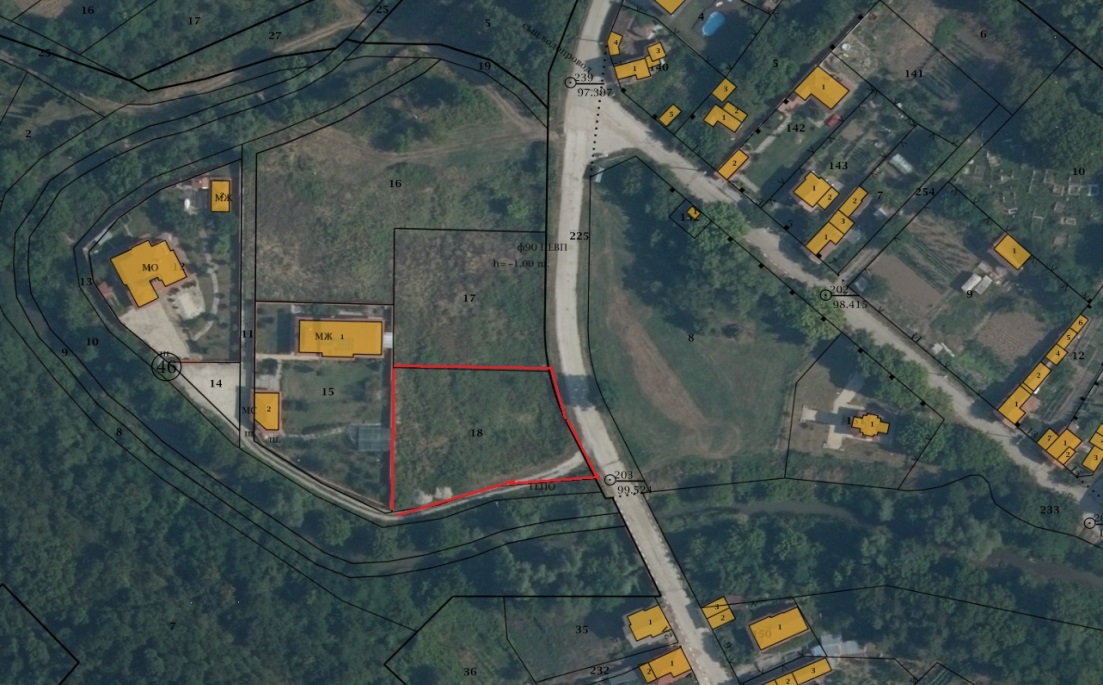 По сведения на местни хора, територията заградена от завоя на р. Чернелкка в м. „Барата“ в недалечно минало е била част от селото, но семействата са се изселили оттам, поради честите заливания от реката. През последното десетилетия върви обратният процес, четири от имотите в съседство са урбанизирани територии и три от тях са застроени. Поради наличието в продължение на векове на част от селището в тази местност, и понастоящем последствията представляват силна рудерализация в резулат на азотното замърсяване на почвата. По-голяма част от имота (около 60%) е заета от нитрофилно рудерално съобщество на бъзак (Sambucus ebulus), а около 10% от съобщество на магарешки бодил (Carduus acanthoides). От тревистите видове бяха установени още Berteroa incana, Galuim aparine, Ballota nigra, Lactuca serriola, Convolvulus arvensis, Chenopodium album, Daucus carota, Tordylium maximum, Rumex conglomeratus, Cephalaria transsilvanica, Setaria viridis, Silene vulgaris, Sorghum halepenese, Clematis vitalba. От мезофилнитге ливадни видове бяха установени също нитрофилни житни треви: Cynodon dactylon, Agrostis verticillata, Elymus repens, които обаче са с незначително участие. В имота има и единични дървета – орех (Juglans regia) и черница (Morus alba). В имота не е установено наличието на целево природно местообитание от Приложение 1 на Закона за биологичното разнообразие. Най-близко по характеристики част от тревното съобщество (около 500 кв. м) стои до 6510 Низинни сенокосни ливади, но поради силно замърсените с азот почви, е практически невъзможно или много трудно осъществимо едно потенциално възстановяване на това местообитание на тази площ. Освен Agrostis verticillata, и частично Medicago falcata, не бяха установени други типични видове за полуестествните тревни съобщества в района.6510 Низинни сенокосни ливади Природното местообитание е разпространено спорадично в защитената зона и като цяло не е много типично за нея, заради по-заслушливия климат на тази част на Северна България. То е по-добре представено на местата с по-голяма надморска височина и по-влажен климат, предимно на юг от Стара планина. В тази част на защитената зона природното местообитание не е установено, като тревното съобщество в границите на ИП не представлява това природно местообитание в момента поради силното азотно замърсяване на терена и свързаната с него рудерализация на флористичния състав. Около 500 кв. м от имота имат слаб потенциал за възстановяване на това природно местообитание, но което изисква съгласието на собствениците на имота и продължително време и наличие на инвестиции. Застрояването на тези 500 кв. м може да се разглежда само като загуба на възможността от трансформирането на тревните съобщества във влажни ливади. Това само по-себе си не е от съществена значимост за защитената зона, доколкото това представлява 0.017% от площта на природното местообитание в нея. Оценка на въздействието: Природното местообитание не е засегнато пряко отрицателно от осъществяване на инвестиционното предложение, а косвено само поради евентуалната загуба на потенциал за възстановяването на 0.017% от площта му в зоната, заради това можем да оценим въздействието, като незначително, косвено отрицателно, но продължително по време.Таблична оценка по скали на въздействието за природно местообитание 65103260 Равнинни или планински реки с растителност от Ranunculion fluitantis и Callitricho-BatrachionРека Чернелка се намира извън, но в непосредствена близост до ИП – на около 15 м от границите му. В тази част реката е сравнително бавна и в нея има някои макрофити (Potamogeton spp., Butomus umbellatus, Myriophyllum spicatum), които представляват природно местообитание 3260. Площта на местообитанието в този участък, както и в цялата зона варира, в завсимост от флуктуациите на речното ниво през различните години. Но в този участък площта заета от макрофити не е повече от 150 кв. м, което представлява 0,05% от площта на местообитанието в зоната. Оценка на въздействието: Природното местообитание не е засегнато пряко отрицателно от осъществяване на инвестиционното предложение, а косвено, при евентуални залпови замърсявания, при риск от аварии, битово замърсяване или модификации на течението при наводнения и възникване на необходимост от допълнително укрепване на бреговете и отводняване. Това въздействие оценяваме като незначително по сила, косвено и потенциално кратковременно, доколкото природното местообитание е приспособено към естествена и силно варираща динамика на физичните условия на реката. Таблична оценка по скали на въздействието за природно местообитание 32606430 Хидрофилни съобщества от високи треви в равнините и в планинския до алпийския пояс; 91E0* Алувиални гори с Alnus glutinosa и Fraxinus excelsior (Alno-Pandion, Alnion incanae, Salicion albae)Двете природни местообитания често са в динамична връзка, като близо до оценяваното ИП, те са в комплекс. Малък фрагмент от алувиална гора с доминиране на бяла върба (Salix alba) се намира на брега на р. Чернелка, като площта и в обхвата на ИП е около 1,1 дка, което представлява 0.06% от площта на природното местообитание в зоната. Непосредствено до водата и по периферията на гората, на брега на река Чернелка има малки фрагменти от високотревни съобщества с доминиране на Angelica sylvestris, Lythrum salicaria, Mentha longifolia, M. aquaticа и др. Площта в този участък, както и в цялата зона варира през различните времеви периоди, в завсимост от флуктуациите на речното ниво през различните години. Но в този участък площта заета от високотревия не е повече от 160 кв. м, което представлява 0,01% от площта на местообитанието в зоната. Оценка на въздействието: Двете природни местообитания не са засегнати пряко отрицателно от осъществяване на инвестиционното предложение, а косвено при евентуален риск от пожари, битово замърсяване или модификации на течението при наводнения и възникване на необходимост от допълнително укрепване на бреговете и отводняване. Това въздействие оценяваме като незначително по сила, косвено и потенциално кратковременно, доколкото и двете природни местообитания са динамични и приспособени към естествените и вариращи физичните условия в поречието на реката. Таблична оценка по скали на въздействието върху природни местообитания 6430 и 91Е0За всички останали природни местообитания, посочени по-долу, които са предмет на опазване на защитената зона не се очаква никакво отрицателно въздействие, т.е. то може да се оцени като нулево. Повечето от тях са доста отдалечени от ИП и сравнително по-близо има полигони заети само от природните местообитания 6210 (200 м източно и над ИП), 6110 (200 м източно и над ИП), 6240 (250 м източно и над ИП); 8210 (70 м западно и над ИП), 91I0 (800 м източно и над ИП). Нулево въздействие се очаква за следните природни местообитания:1530* Панонски солени степи и солени блата;6110* Отворени калцифилни или базифилни тревни съобщества от Alysso-Sedion albi;91G0 * Панонски гори с Quercus petraea и Carpinus betulus;3150 Естествени еутрофни езера с растителност от типа Magnopotamion или Hydrocharition;40A0* Субконтинентални пери-панонски храстови съобщества;6210 Полуестествени сухи тревни и храстови съобщества върху варовик (Festuco-Brometalia) (*важни местообитания на орхидеи);6240* Субпанонски степни тревни съобщества;6250*Панонски льосови степни тревни съобщества;7220* Извори с твърда вода с туфести формации (Cratoneurion);8210 Хазмофитна растителност по варовикови скални склонове;8310 Неблагоустроени пещери;91M0 Балкано-панонски церово-горунови гори;91G0* Панонски гори с Quercus petraea и Carpinus betulus;91H0* Панонски гори с Quercus pubescens;91I0* Евро-сибирски степни гори с Quercus spp.;91Z0 Мизийски гори от сребролистна липа.5.1.1.2 Видове от Приложение 2 на ЗБР - предмет на опазване в защитената зона. При оценката видовете с много сходни екологични изисквания и сила на въздействието, както вече беше подчертано, са разгледани по групи с цел да не се преповтаря излишно практически една и съща информация.Целеви видове растения2327 Пърчовка (Himantoglossum caprinum) Видът не е установен в защитената зона при осъществяване на проект „Картиране и определяне на природозащитното състояние на местообитания и видове- Фаза 1“, но се среща в нея, вкл. и в землището на с. Къртожабене. Многобройна популация има по десния скален венец, сред храсталаци и тревисти местообитания върху каменисти терени, югоизточно от селото. Имотът - предмет на ИП не представлява подходящо местообитание на вида. Не се очаква реализацията на ИП да окаже каквото и да е въздействие върху местообитания и популации на това растение, заради това го оценяваме като нулево. Целеви видове безгръбначни животн1060 Синевка –лицена (Lycaena dispar)Видът е установен в рамките на проект „Картиране и определяне на природозащитното състояние на местообитания и видове - Фаза 1“ само в едно находище в границите на защитената зона. Според предоставеният модел в тази част на зоната има потенциални местообитания на вида, установен е и растението Rumex conglomeratus, което може да бъде хранително (род лапад Rumex) за гъсениците. Видовете от род Rumex са много разпространени в зоната, вкл. и в урбанизирани територии. Има вероятност да бъдат засегнати 0,178 ха от общо 6288,30 ха потенциални местообитания в защитената зона, което възлиза на 0,003% от тяхОценка на въздействието: Не се очаква пряко отрицателно въздействие върху потенциалните популации на L. dispar при реализиране на ИП, но са възможни косвени въздействия при евентуални аварии и пожари. Очаква се загуба на 0,003% потенциални местообитания в зоната, като трябва да се има в предвид, че Rumex crispus, R. obtusifolius и др. от рода растат като рудерали в дворовете навсякъде в границите на защитената зона. Като цяло въздействието ще бъде незначително.Таблична оценка по скали на въздействието1083 Еленов рогач (Lucanus cervus); 1089 Буков сечко (Morimus funereus); 1087 Алпийска розалия (Rosalia alpina); 4011 Бръмбар болбелазмус (Bolbelasmus unicornis); 1088 Обикновен сечко (Cerambyx cerdo)Повечето от тези видове са установени и се срещат в защитената зона, но досега не в близост до ИП. Местообитанията им са основно в различни дъбови гори (еленов рогач, обикновен сечко, болбелазмус), букови и габърови гори и стари крайречни гори (алпийска розалия, буков сечко). В ИП няма никакви подходящи местообитания за нито един от тези видове. Все пак има вероятност ИП да окаже незначително отрицателно въздействие при полета на тези едри насекоми през нощта, които се привличат от светлината и това може да причини смъртност на отделни индивиди. Оценка на въздействието: Очакваното въздействие върху популациите на тези насекоми е незначително отрицателно. То се изразява във възможно привличане на индивиди, обитаващи зоната, от осветителните тела на ИП, и съответно риск от смъртност на отделни екземпляри, както по време на строителството, но повече по време на експлоатацията на ИП. Смекчаващите мерки могат да отстранят до голяма степен възможното отрицателно въздействие.Таблична оценка по скали на въздействието1093* Поточен рак (Austropotamobius torrentium)Видът не е установяван досега в защитената зона вкл. и при специализираните изследвания по проект “Картиране и определяне на природозащитното състояние на природни местообитания и видове - фаза І” през 2011-2013 г. В защитената зона има много малко подходящи местообитания за него, които са далеч от оценяваното ИП. Не се очаква никаво отрицателно въздействие върху негови популации и местообитания в зоната в резултат на реализацията на ИП. 4064 Ивичест теодоксус (Theodoxus transversalis); 1032 Мида-беззъбка (Unio crassus)Ивичестият теодоксус не е установяван в р. Чернелка, вкл. и при дейностите по проект “Картиране и определяне на природозащитното състояние на природни местообитания и видове - фаза І” през 2011-2013 г. Но реката представлява потенциално местообитание на вида. Мидата беззъбка в р. Чернелка има ефективно заето местообитание, а популацията й е със средна плътност в защитената зона 1,77 екз./м2. Ефективно заетото местообитание на вида в зоната е 94,56 ха, от които 0,036 ха попадат в близост до ИП. Оценка на въздействието: Двата вида и техните местообитания и популации не са засегнати пряко отрицателно от осъществяване на инвестиционното предложение, а косвено, при евентуален риск от битово замърсяване, аварии или модификации на течението при наводнения и възникване на необходимостта от допълнително укрепване на бреговете и отводняване. Това въздействие оценяваме като незначително по сила, косвено и потенциално кратковременно, доколкото и двата вида са характерни за динамични водни течения с естествено вариращи физични и химични условия в поречието на реката. Освен това дори потенциалните рискове от замърсявания и промени на местообитанията в предвид на обхвата на ИП (жилищна сграда, не промишлен обект) са незначителни. Таблична оценка по скали на въздействието върху Theodoxus transversalis и Unio crassus1130 Разпер (Aspius aspius)Видът не е установяван досега в защитената зона вкл. и при специализираните изследвания по проект “Картиране и определяне на природозащитното състояние на природни местообитания и видове - фаза І” през 2011-2013 г. В защитената зона няма много подходящи местообитания, доколкото той се среща в по-големи и дълбоки реки. Река Чернелка близо до ИП не представлява подходящо местообитание на вида. Не се очаква никаво отрицателно въздействие върху негови популации и местообитания в защитената зона.1138 Черна мряна (Barbus meridionalis); 2533 Голям щипок (Cobitis elongata); 1149 Обикновен щипок (Cobitis taenia); 5339 Горчивка (Rhodeus amarus); 6145 Малка кротушка (Romanogobio uranoscopus); 1146 Балкански щипок (Sabanejewia aurata)Малката кротушка не е установявана в р. Чернелка, вкл. и при дейностите по проект “Картиране и определяне на природозащитното състояние на природни местообитания и видове - фаза І” през 2011-2013 г. Големият щипок и балканският щипок са установявани в зоната, но не точно в р. Чернелка, а горчивката и черната мряна се срещат често в защитената зона вкл. и в р. Чернелка. Самата река вкл. в съседство с ИП представлява потенциално местообитание всички тези видове, като за горчивката, черната мряна и обикновения щипок тя е и реално заето местообитание от техни популации. Популациите на тези видове са многочислени и много малка част от тях се намират в обхвата на ИП. Оценка на въздействието: Всичките видове и техните местообитания и популации не са засегнати пряко отрицателно от осъществяване на инвестиционното предложение, а косвено при евентуален риск от битово замърсяване, аварии или модификации на течението при наводнения и възникване на необходимост от допълнително укрепване на бреговете и отводняване. Това въздействие оценяваме като незначително по сила, косвено и потенциално кратковременно, доколкото тези видове са характерни за динамични водни течения с естествено вариращи физични и химични условия в поречието на реката. Освен това дори потенциалните рискове от замърсявания и промени на местообитанията в предвид на обхвата на ИП (жилищна сграда, а не промишлен обект) са незначителни по сила и продължителност на въздействието. Таблична оценка по скали на въздействието върху видовете риби1188 Червенокоремна бумка (Bombina bombina); 1193 Жълтокоремна бумка (Bombina variegata); 1220 Обикновена блатна костенурка (Emys orbicularis); 1171 Южен гребенест тритон (Triturus karelinii)И четирите вида са свързани със стоящи, вкл. и временни водоеми. Обикновената блатна костенурка макар и по-рядко, но обитава и реки. От тях на мястото на ИП е определено по проект “Картиране и определяне на природозащитното състояние на природни местообитания и видове - фаза І” през 2011-2013 г. наличието на потенциални местообитания на червенокоремната бумка. Самият имот е отделен от р. Чернелка с дига и в него няма ежегодни заливания, за да се използва за размножаване от тритони и бумки. Много малка е вероятността и такива животни дори временно да преминават през него, доколкото наблизо няма стоящи водоеми. Река Чернелка не е типично местообитание и на блатната костенурка поради това, че е с бързо течение и сравнително плитка през по-голяма част от годината. Може там да се появят единични екземпляри, които има вероятност да бъдат обезпокоени от дейности по строителството и експлоатацията на ИП. Оценка на въздействието: Всичките видове и техните местообитания и популации не са засегнати пряко отрицателно от осъществяване на инвестиционното предложение, а косвено при напр. блатната костенурка може да бъде обезпокоена и прогонена от повишеното човешко присъствие. Това въздействие оценяваме като незначително по сила за блатната костенурка и за червенокоремната бумка до нулево за другите два вида, косвено и потенциално кратковременно. Таблична оценка по скали на въздействието върху видовете водни влечуги и земноводни1219 Шипобедрена костенурка (Testudo graeca); 1217 Шипоопашата костенурка (Testudo hermanni)И двата вида сухоземни костенурки са установявани сравнително близо до ИП – напр. в района на микроязовира до моста над р. Арвалийка, както и в местността „Атемово бранище“, на изток от с. Къртожабене. В имота на ИП за тях няма подходящи местообитания, защото той е зает от сравнително влажни, силно нитрофилни високи рудерали. Оценка на въздействието: Двата вида и техните местообитания и популации не са засегнати пряко отрицателно от осъществяване на инвестиционното предложение, а косвено при напр. да бъдат прегазени от машини при движение по шосето. Тази вероятност е много малка и потенцална. Таблична оценка по скали на въздействието върху видовете сухоземни костенурки1316 Дългопръст нощник (Myotis capaccinii)Типичен пещерен вид прилеп образуващ многобройни колонии във водни пещери. Периодът на хибернация през зимата също прекарва в подземни убежища – влажни пещери, минни галерии и тунели с наличие на течаща вода. Основната му храна са нощноактивни безгръбначни, а по-рядко и дребни гръбначни животни – предимно малки рибки. В района на ИП липсват подходящи местообитания и убежища за този вид. Според извършените изследвания по проект “Картиране и определяне на природозащитното състояние на природни местообитания и видове - фаза І”, този вид не е регистриран в близост до имота на ИП. Може да се заключи, че реализирането на ИП има нулево въздействие върху него Засегнатият терен не представлява биокоридор за индивиди от този вид, поради което не се очаква бариерен ефект. Смъртност на индивиди, както и възникване на безпокойство от реализацията на ИП също не се очакват в значителна степен1308 Широкоух прилеп (Barbastella barbastellus); 1323 Бехщайнов нощник (Myotis bechsteinii)И двата вида са свързани с хралупати дървета в гори, както за размножаване, така и за хранене, макар че се хранят и в открити територии. Имотът на ИП не представлява нито тяхно хранително, нито размножително местообитание. В района на ИП липсват подходящи местообитания и убежища за тези видове. Според извършените изследвания по проект “Картиране и определяне на природозащитното състояние на природни местообитания и видове - фаза І”, тези видове не са регистрирани в близост до имота на ИП. Засегнатият терен не представлява биокоридор за тях, поради което не се очаква бариерен ефект. Смъртност на индивиди, както и възникване на безпокойство от реализацията на ИП също не се очакват. 1307 Остроух нощник (Myotis blythii); 1324 Обикновен нощник (Myotis myotis)Големият нощник е едър прилеп, като много си приличат с остроухия нощник (Myotis blythii), от който се отличава главно по по-големия размер на черепа. И двата вида извършват сезонни миграции между летни и зимни местообиталища. През лятото се размножават в пещери и изкуствени подземни галерии. Образуват големи колонии, често смесени с други видове прилепи. Големият нощник ловува главно в широколистни гори и околностите им, а остроухият в открити местообитания. Големият нощник се храни предимно с дребни нелетящи насекоми, най-често бръмбари, а остроухият - със скакалци. Площта на потенциалните хранителни местообитания на големия нощник със средна пригодност включват и ИП. Те са с площ от 17867 ха, което прави въздействието върху 0,001% от площта им в зоната. Аналогично е въздействието и върху ловни местообитания на остроухия нощник. Оценка на въздействието: Очакваното въздействие върху популациите на тези видове прилепи е незначително отрицателно. То се изразява във възможно привличане на индивиди, обитаващи зоната, от осветителните тела на ИП за лов на едри насекоми, и съответно риск от смъртност на отделни индивиди, както по време на строителството, но повече по време на експлоатацията на ИП. Ще има и незначителна загуба на потенциални ловни местообитания на двата вида на площ от 0,001% от площта им на ниво зона. Смекчаващи мерки могат да отстранят до голяма степен възможното отрицателно въздействие.Таблична оценка по скали на въздействието върху видовете остроух и обикновен нощник 1304 Голям подковонос (Rhinolophus ferrumequinum); 1310 Дългокрил прилеп (Miniopterus schreibersi)Тези широко разпространени в страната пещерни видове прилепи обитават карстови скалисти терени и речни проломи. Ловуват в широколистни гори с просеки и поляни, като заемат различни летателни коридори. Убежищата им са пещери, а по-рядко минни галерии и сгради. Основната им храна са нощно-активни летящи насекоми. Според извършените изследвания по проект “Картиране и определяне на природозащитното състояние на природни местообитания и видове - фаза І”, тези видове не са регистрирани в близост до площадките на ИП. Има малка вероятност те да преминават през района в ниска численост по време на миграции. Може да се заключи, че реализирането на ИП няма да окаже значително отрицателно въздействие върху местообитанията и популациите на тези видове. Засегнатият терен не представлява биокоридор за тях, поради което не се очаква бариерен ефект. Смъртност на индивиди, както и възникване на безпокойство от реализацията на ИП също не се очакват.1321 Трицветен нощник (Myotis emarginatus)Среден по размери прилеп, разпространен в цялата страна до 1500 м надморска височина. Ловува над терени покрити с храстова или дървесна растителност и рядко над водни площи. Основната му храна са нощно-активни безгръбначни животни. Заселва се в карстови райони, пракове и градини. Летните колонии са компактни заедно с подковоноси прилепи, пещерния дългокрил и дългопръстия нощник. Според извършените изследвания по проект “Картиране и определяне на природозащитното състояние на природни местообитания и видове - фаза І”, този вид не е регистриран в близост до ИП. Може да се заключи, че реализирането на ИП има нулево въздействие върху него Засегнатият терен не представлява биокоридор за индивиди от популацията му, поради което не се очаква бариерен ефект. Смъртност на индивиди, както и възникване на безпокойство от реализацията на ИП също не се очаква да се случат в значителна степен.1303 Малък подковонос (Rhinolophus hipposideros); 1306 Средиземноморски подковонос (Rhinolophus blasii); 1305 Южен подковонос (Rhinolophus euryale); 1302 Подковонос на Мехели (Rhinolophus mehelyi)Тези подковоносни прилепи обитават горски терени – широколистни и разредени гори с просеки и поляни. Убежищата им са пещери, а по-рядко минни галерии и сгради. Основната им храна са нощно-активни летящи насекоми. Според извършените изследвания по проект “Картиране и определяне на природозащитното състояние на природни местообитания и видове - фаза І”, тези видове не са регистрирани в близост до ИП. Не се засягат техни размножителни и ловни местообитания. Може да се заключи, че реализирането на ИП има нулево въздействие върху тях. Засегнатият терен не представлява биокоридор за тях, поради което не се очаква бариерен ефект. Смъртност на индивиди, както и възникване на безпокойство от реализацията на ИП също не се очакват в значителна отрицателна степен.1355 Видра (Lutra lutra)Видрата е широко разпространен вид хищник особено в равнинните райони на страната, край всякакви водоеми – реки, язовири, блата и др., вкл. и край р. Чернелка. Районът, в който пребивава е много голям, като може да бъде няколко и повече километри по поречието на реката. Река Чернелка е типично местообитание на видрата, като тя може да се отдалечава и на повече от 100 м от реката. В реката до ИП може да има ловна територия на едно семейство видри, която периодично те да посещават. Трябва да се има в предвид, че когато не е преследвана видрата свиква добре с присъствието на човека и може да живее даже в големи градове, а в малки селища често навлиза без да бъде забелязана, доколкото е с основно нощна активност. Оценка на въздействието: Възможно е ИП да доведе до пряко незначително отрицателно въздействие върху видрата, като генерираният шум, движението на хора, и осветлението да доведо до безпокойство или прогонване на отделни индивиди. Това въздействие ще бъде незначително и кратковременно, доколкото видрите привикват и се адаптират към човешкото присъствие, особено ако то не води до мащабни промени на местообитанията и популациите им и където не са преследвани. Таблична оценка по скали на въздействието върху видрата 2609 Добруджански (среден) хомяк (Mesocricetus newtoni)Добруджанският хомяк води скрит начин на живот, като предимно е нощно-активен. За разлика от лалугера, той е трудно установим тъй като не образува големи, лесно забележими колонии. У нас видът се среща основно в открити местообитания - степи, пасища, пустеещи и обработваеми земи. Според извършените изследвания по проект “Картиране и определяне на природозащитното състояние на природни местообитания и видове - фаза І”, добруджанският хомяк не е регистриран в близост до ИП. Видът е много малко вероятно да се появи, дори временно, в антропогенно-повлияните терени на ИП, сред високите рудерали, доколкото това е неподходящо местообитание за него. Може да се заключи, че реализирането на ИП няма да окаже никакво негативно, т.е. ще има нулево влияние върху местообитанията и популацията на вида. 1335 Лалугер (Spermophilus citellus)Според стандартния формуляр, видът е типичен за зоната. Лалугерите предпочитат открити терени с нискотревни растителни съобщества. Те се срещат често в близост до обработваеми земи и населени места. Живеят в колонии в подземни убежища, като правят много резервни входове. Въпреки че видът се среща в района на ЗЗ, при посещенията в района той не беше установен. Известно е, че през 80те години (Нанкинов и Спиридонов 1980) в каньона на р. Чернелка е имало много открити места и пасища и е имало колонии на лалугери, но през 90те години поради упадъка на животновъдството в района и прекратяване на пашата, започва сукцесия на растителната покривка, която води до израстване на високи треви, храсталаци и дървета и лалугерите изчезват. Не бяха установени и потенциални местообитания на лалугера, които да бъдат засегнати от ИП, доколкото имотът е покрит с високи нитрофилни треви. Извършените изследвания по проект “Картиране и определяне на природозащитното състояние на природни местообитания и видове  - фаза І”, показват, че ефективно заетите местообитания в зоната не са в близост до терена на ИП, за да бъдат повлияни негативно. Възстановяването на местообитанията на лалугера в тази част на зоната са свързани с много инвестиции, вкл. и възстановяване на животновъдството, а местообитанията са се променили силно и негативно много преди 2007 г., респ. от средата на 90те години на 20 век. Оценка на въздействието: Популации и потенциални местообитания на вида не са засегнати пряко отрицателно от осъществяване на инвестиционното предложение, а косвено само поради евентуалната загуба на потенциал за възстановяването, но на много малка част от площта на местообитанията му в зоната – 0,007% от площта на оптималните местообитания (2652,4 ха). Заради това можем да оценим въздействието, като незначително, косвено отрицателно, но продължително по време.Таблична оценка по скали на въздействието върху лалугера2633 Степен пор (Mustela eversmannii); 2635 Пъстър пор (Vormela peregusna)Пъстрият пор и степният пор са активни през цялото денонощие. У нас те се срещат основно в открити местообитания - степи, пасища, пустеещи земи и обработваеми земи. Основната им храна са лалугерите, поради което са свързани с техните колонии. Според извършените изследвания по проект “Картиране и определяне на природозащитното състояние на природни местообитания и видове - фаза І”, тези видове не са регистрирани в близост до ИП. В района обаче има потенциални местообитания за тях – обработваеми земи, пасища и ливади. Извършените теренни посещения не установиха присъствие на тези видове в района, но поради скрития им начин на живот, те са трудни за установяване и има вероятност да присъствуват в района с ниска численост поради липсата на лалугерови колонии. Все пак в недалечното минало пъстър пор е наблюдаван през 80те години в околностите на гр. Плевен (м. „Табаков язовир“) и през 90те при с. Крушовица, което попада в зоната. ИП също е оценено като потенциално местообитание на видовете, като представлява 0,003% от общата им площ от 6618,3 ха в защитената зона. Оценка на въздействието: Може да се заключи, че реализирането на ИП ще окаже незначително отрицателно въздействие върху местообитанията, но и върху популациите на тези видове. Засегнатият терен не представлява биокоридор за тях, поради което не се очаква бариерен ефект. Смъртност на индивиди, както и възникване на безпокойство от реализацията на ИП също не се очакват в значителна степен.Таблична оценка по скали на въздействието върху степния и пъстрия пор5.2	Описание и анализ на въздействието на мерките предвидени в инвестиционното предложение върху видовете предмет на опазване в защитените зони по Директива 2009/147/ЕО ЕЕС за опазване на дивите птициОценката на степента на въздействие върху целевите видове птици в защитената зона и ключовите места, играещи ролята на биокоридори и свързващи звена, се гради на влиянието върху всеки от критериите за благоприятен природозащитен статус – популация в зоната, площ на местообитанията в зоната (където има специфични по-малки по площ но важни местообитания се отчитат отделно), качество на местообитанията (структурни и функционални параметри), бъдещи перспективи (други важни параметри), отделно се отчитат и други структурни и функционални параметри, като общата функционална роля на зоната за свързаността на мрежата – биокоридорна функция, географска свързаност. 5.2.1 Защитена зона Студенец (BG0000240) по Директива 2009/1475.2.1.1 Видове птици от Приложение 2 на ЗБРA054 Шилоопашата патица (Anas acuta); A056 Клопач (Anas clypeata); A052 Зимно бърне (Anas crecca); A050 Фиш (Anas penelope); A053 Зеленоглава патица (Anas plathyrhynchos); A055 Лятно бърне (Anas querquedula); A051 Сива патица (Anas strepera); A036 Ням лебед (Cygnus olor); A125 Лиска (Fulica atra); A153 Средна бекасина (Gallinago gallinago); A156 Черноопашат крайбрежен бекас (Limosa limosa); A151 Разноцветен бойник (Philomachus pugnax); A166 Малък горски водобегач (Tringa glareola); A142 Калугерица (Vanellus vanellus)Нито един от тези видове няма размножителни или хранителни местообитания в ИП. Патиците, лебедите и дъждосвирцовите птици (бекасина, крайбрежен бекас, калугерица, бойник) преминават през зоната по време на миграция, но са свързани с по-големи реки, като р. Вит и крайречни езера и разливи, формиращи се основно през пролетта. Възможно е малък брой индивиди от тези видове да преминават по време на прелет над терена над ИП и по специално по р. Чернелка, но тя не предлага подходящи местообитания за почивка и хранене за тях – плитка е, с бързо течение и чакълесто дъно. Единствено зеленоглавата патица от тези видове може да се появява в района и през размножителния период, но това е малко вероятно да стане близо до ИП. Оценка на въздействието: Може да се заключи, че реализирането на ИП няма да окаже практически никакво въздействие върху местообитанията, гнездящите, мигриращите и зимуващите популации на тези видове. Засегнатият терен е възможно да представлява биокоридор за тези видове по време на миграция и скитания, но придвидените в ИП дейности не създават бариерен ефект за тях. Смъртност на индивиди не се очакват и поради бързата подвижност на птиците.Таблична оценка по скали на въздействието върху патици, ням лебед, дъждосвирцови птициА168 Късокрил кюкавец (Accitis hypoleucos); А229 Земеродно рибарче (Alcedo atthis); A136 Речен дъждосвирец (Charadrius dubius); A123 Зеленоножка (Gallinula chloropus); A022 Малък воден бик (Ixobrychus minutus); A004 Малък гмурец (Tachybaptus ruficollis); A165 Голям горски водобегач (Tringa ochropus)Тези водолюбиви видове птици са типични обитатели на речни и морски крайбрежия. В района на ИП подходящи естествени местообитания има само в участъка на р. Чернелка близо до него. Земеродното рибарче, късокрилият кюкавец, речният дъждосвирец и големият горски водобегач могат да гнездят в поречието на реката с единични двойки, а останалите видове – малък воден бик, малък гмурец, зеленоножки – по-скоро преминават през района при миграция, след гнездовата дисперсия и зимуването. Оценка на въздействието: Малкият мащаб на ИП и липсата на дейности в реката дават основание да се заключи, че реализирането на ИП няма да окаже значително влияние върху местообитанията и гнездящите популации на тези видове. Не се очаква почти никакво негативно въздействие върху мигриращите, зимуващите и гнездящите популации в зоната. Единствено е вероятно единични индивиди да бъдат прогонени поради увеличеното безпокойство, но като цяло те нямат популации в района на ИП. Таблична оценка по скали на въздействието върху късокрил кюкавец, речен дъждосвирец, голям горски водобегат, земеродно рибарче, зеленоножка, малък воден бик.A028 Сива чапла (Ardea cinerea); A029 Ръждива чапла (Ardea purpurea); A054 Гривеста чапла (Ardeola ralloides); A027 Голяма бяла чапла (Egretta alba); A026 Малка бяла чапла (Egretta garzetta); A023 Нощна чапла (Nycticorax nycticorax); A017 Голям короморан (Phalacrocorax carbo)Нито един от тези видове няма размножителни местообитания в ИП или близо до него. Практически всичките чаплови птици, както и големият корморан могат да използват р. Чернелка за хранително местообитание, като повечето през лятото и есента, а голямата бяла чапла и сивата чапла - и през зимата. Единственото въздействие, което се очаква е минималното увеличаване на фактора безпокойство поради нарастване на урбанизираната територия, което може да засегне единични индивиди, които случайно са избрали тази част от реката близо до ИП напр. при хранене. Оценка на въздействието: Може да се заключи, че реализирането на ИП няма да окаже практически никакво въздействие върху местообитанията, гнездящите, мигриращите и зимуващите популации на тези видове. Засегнатият терен е възможно да представлява биокоридор за тези видове по време на миграция и скитания, но придвидените в ИП дейности не създават бариерен ефект. Смъртност на индивиди не се очаква. Единствено единични индивиди могат периодично да бъдат обезпокоявани при хранене в реката близо до ИП.Таблична оценка по скали на въздействието върху чапли и кормораниА031 Бял щъркел (Ciconia ciconia); А030 Черен щъркел (Ciconia nigra)И двата вида щъркели обитават долината на р. Чернелка през размножителния период. Белият щъркел се храни основно в ливади, пасища и ниви и ИП представлява местообитание за хранене, макар и не много подходящо поради преобладаването на високи нитрофили. Черният щъркел се храни в реката, като поради по-скрития си начин на живот, може да го прави и до селища без да бъде забеляван. Оценка на въздействието: Очаква се незначително отрицателно въздействие върху хранителни местообитания на двата вида, като при белия щъркел се очаква пряка загуба на площ, а при черния – косвена, основно поради незначителното увеличаване на фактора безпокойство. Но и за двата вида крайната оценка е незначително отрицателно въздействие. Единствено единични индивиди могат периодично да бъдат обезпокоявани при хранене в реката близо до ИП или в пасището с параклиса (за белия щъркел), което е от другата страна на шосето до ИП.Таблична оценка по скали на въздействието върху бял и черен щъркелA215 Бухал (Bubo bubo)Видът е типичен за зоната, като в каньона на р. Чернелка има поне няколко двойки бухали вкл. и близо до ИП. Бухалът гнезди по скалите и се храни на различни места основно извън селищата. В каньона на р. Чернелка бухалът не избягва близостта до селата Горталово и Къртожабене и пее брез брачния период, както и ловува близо до тях. ИП не представлява подходящо нито гнездово, нито хранително местообитание на бухала, поради наличието на съобщества на високи нитрофили в него. Възможно е увеличаването на урбанизираната територия на с. Къртожабене с ИП да допринесе до известно, макар и много незначително увеличаване на безпокойството особено по време на храненето на бухалите. Но те са достатъчно адаптирани към наличието на села в каньона на Чернелка и числеността на популацията им е стабилна. Оценка на въздействието: Популации и потенциални местообитания на вида не са засегнати пряко отрицателно от осъществяването на инвестиционното предложение. Възможно е незначително отрицателно въздействие в резултат на увеличаване на безпокойството на ловуващите птици. Това е обаче е въздействие с много малка вероятност, практически близка до нулевата.Таблична оценка по скали на въздействието върху бухалаA224 Козодой (Caprimulgus europaeus); A246 Горска чучулига (Lullula arborea)И двата вида се срещат в горски местообитания, а в района - в разредени дъбови гори с храсталаци и сухи тревни съобщества. Козодоят може да гнезди и в по-открити местообитания и в близост до селищата. И двата вида са широко разпространени в зоната, вкл. и в каньона на р. Чернелка. Не се очаква ИП да засегне изобщо техни местообитания и популации, така че въздействието върху тях е нулево. A196 Белобуза рибарка (Chlidonias hybridus); A198 Белокрила рибарка (Chlidonias leucopterus); A197 Черна рибарка (Chlidonias niger); A459 Гларус (Larus cachinnans) A179 Речна чайка (Larus ridibundus); A193 Речна рибарка (Sterna hirundo)Тези видове преминават над стоящи водоеми, по-големи реки по време на миграция, а гларусът търси храна навсякъде във водоемите в района, по сметища (гларус) и др. Река Чернелка не е подходяща за миграции и хранене на чайки и рибарки, заради това се очаква ИП да има нулево въздействие върху популации и местообитания на тези видове. A122 Ливаден дърдавец (Crex crex)Видът се среща нарядко в защитената зона, не е установяван в каньона на р. Чернелка, макар че през 2014 г. е установен през юни (размножителен период) в м. Комудара, в землището на с. Къшин и близо до с. Къртожабене. ИП представлява сравнително подходящо местообитание, доколкото имотът е зает от влаголюбиви високи треви. Оценка на въздействието: доколкото в тази част на зоната, видът не е установени, ИП се очаква да има нулево въздействие върху популации, а върху местообитания незначително отрицателно въздействие, защото ще се компроментира макар и на много малка площ, възможността за евентуално заселване на отделни двойки от този вид в тази част на зоната. Това обаче засяга много незначителна част от подобните потенциални, но в голямата си част незаети ефективно местообитания на този вид там. Таблична оценка по скали на въздействието върху ливаден дърдавецA238 Среден пъстър кълвач (Dendrocopos medius); A429 Сирийски пъстър кълвач (Dendrocopos syriacus); A236 Черен кълвач (Dryocopus martius); A234 Сив кълвач (Picus canus)Всичките видове кълвачи са свързани с наличието на дървета, във всякакви горски съобщества, крайречни гори, паркове и градини и т.н. Специално сирийският пъстър кълвач гнезди в селищата. Тези видове са установявани в каньона на р. Чернелка, но ИП не представлява тяхно потенциално местообитание доколкото в него практически няма дървета. Крайречната гора близо до имота може да се използва от единични птици за хранене и дори за размножаване. Оценка на въздействието: Очаква се ИП да има незначително отрицателно, основно косвено въздействие, чрез увеличаване на фактора безпокойство, за повечето от тези видове, при храненето им или евентуално размножаване в крайречната гора в непосредствена близост до ИП. За сирийския пъстър кълвач създаването на градина и залесяването на дървета в двора има по-скоро положителен ефект, доколкото се увеличава площта на подходящите местообитания за него в зоната, макар и незначително. Таблична оценка по скали на въздействието върху кълвачитеА231 Синя гарга (Coracias garrulus); А230 Пчелояд (Merops apiaster); А339 Черночела сврачка (Lanius minor)Тези видове прелетни, насекомоядни птици обитават открити пространства, като пчелоядът и синята гарга гнездят в отвесни земни стени по речни брегове, изкопи (синята гарга, която е световно застрашен вид, гнезди и в хралупи на стари дървета), а черночелата сврачка прави гнезда по високи дървета. Районът на ИП не предоставя подходящи места за гнездене на пчелояда и синята гарга, както и няма обширни обработваеми площи, където се среща черночелата сврачка. Със сигурност определен брой от тези птици, особено пчелоядите, преминава по време на миграция през ИП. Структурата и мащабът обаче на ИП (единична жилищна сграда в голям двор, понастоящем зает от високи рудерали) принципно не предполага значителни въздействия върху мигриращи птици. Може да се заключи, че реализирането на ИП няма да окаже значително отрицателно въздействие върху местообитанията, гнездящите и мигриращите популации на тези видове в защитената зона. A081 Тръстиков блатар (Circus aeruginosus); A082 Полски блатар (Circus cyaneus); A084 Ливаден блатар (Circus pygargus); A092 Малък орел (Hieraaetus pennatus) A511 Ловен сокол (Falco cherrug); A098 Малък сокол (Falco columbarius); A073 Черна каня (Milvus migrans) A094 Орел рибар (Pandion haliaetus)Тези видове може да се срещнат в района на ИП през зимния период и по време на миграция. Очаква се обаче това да бъдат единични двойки, които да преминават по време на прелета над терена на ИП. Структурата на ИП принципно не обуславя значителни въздействия върху зимуващи и мигриращи птици. Може да се заключи, че реализирането му няма да окаже почти никакво (близко или равно на нулево) въздействие върху местообитанията, гнездящите, мигриращите и зимуващите популации на тези видове поради локалното си, временно и обратимо въздействие.А086 Малък ястреб (Accipiter nisus); А402 Късопръст ястреб (Accipiter brevipes); А080 Орел-змияр (Circaetus gallicus); А099 Сокол-орко (Falco subbuteo); А097 Вечерна ветрушка (Falco vespertinus) Тези видове грабливи птици могат да се срещнат в района близо до ИП по време на миграция, гнездене, а малкият ястреб е установен и през зимният период. В каньона на р. Чернелка или близо до нея, всички тези видове са наблюдавани през размножителния период. Малкият ястреб влиза в селищата през зимата. Соколът орко ловува близо или над реки вкл. и може да ловува над р. Чернелка вкл. и близо до ИП. Късопръстият ястреб гнезди в речните долини, но не толкова близо до селищата и нарядко. ИП като цяло не представлява територия за хранене на тези видове без малкият ястреб, който ловува в много разнообразни местообитания вкл. в села и градове. Не се очаква никакво отрицателно въздействие от реализацията на ИП, като няма да има въздействие върху гнездови, хранителни територии и не се очаква нива на безпокойство, които да имат прогонващ ефект върху нито един от тези видове. А087 Обикновен мишелов (Buteo buteo); А096 Керкенез (Falco tinnunculus); А072 Осояд (Pernis apivorus); A403 Белоопашат мишелов (Buteo rufinus)Обикновенният мишелов и керкенезът са най-широко разпространените и често срещани дневни грабливи птици на територията на цялата страна. Керкенезът има стабилни популации във всички по-големи градове. Близо до ИП има подходящи местообитания за гнездене и на трите вида. Осоядът гнезди в горски масиви, ловува в открити места, обикновено в тревисти съобщества, като не е установяван в тази част на зоната близо до ИП. Керкенезът и обикновеният мишелов гнездят в зоната близо до ИП. Белоопашатият мишелов допреди години гнездеше в околностите на с. Къртожабене, но поне от 10тина години не се среща в каньона на р. Чернелка и в тази част на защитената зона. Оценка на въздействието: ИП не представлява гнездово и подходящо хранително местообитание и на четирите вида поради преобладаването в имота на високи нитрофилни рудерали. Всички хищни птитиц предпочитат по-ниска растителност, в която да ловуват. Структурата на ИП принципно не обуславя значителни въздействия върху мигриращи и зимуващи, вкл. хищни птици. Може да се заключи, че реализирането на ИП няма да окаже значително отрицателно въздействие върху местообитанията, мигриращите и зимуващите популации на тези видове при спазване на смекчаващите мерки. Таблична оценка по скали на въздействието върху керкенез, осояд, обикновен мишелов и белоопашат мишеловА255 Полска бъбрица (Anthus campestris); А338 Червеногърба сврачка (Lanius collurio); A307 Ястребогушо коприварче (Sylvia nisoria); A379 Градинска овесарка (Emberiza hortulana)Тези видове пойни птици обитават открити ландшафти, степи и храстови съобщества. Полската бъбрица е характерна за степните (ксерофитни тревни) местообитания и ИП не представлява нито гнездово, нито хранително местообитания за нея. Сврачката, градинската овесарка и ястребогушото коприварче гнездят в храсталаците по скалите и по периферията на горските масиви недалеч от ИП. Районът на ИП не предоставя подходящи местообитания за гнездене на тези видове, доколкото в него няма храсталаци и залесени места, само единични ниски дървета. Сврачката често използва и окрайнините на селища и дори дворове, където да ловува и по-рядко да гнезди, така че червеногърбата сврачка използва територията на ИП като място за хранене. Вероятно също така, голям брой индивиди от тези птици, които преминават и през ЗЗ Студенец, да преминават по време на прелета над терена на ИП. Оценка на въздействието: Поради липсата на подходящи хранителни и гнездови местообитания, може да се заключи, че реализирането на ИП няма да окаже значително влияние върху местообитанията, гнездящите и мигриращите популации на тези видове. Смъртност на индивиди с прилагането на подходящи смекчаващи мерки, практически не се очаква. Възможен е временен отрицателен ефект по отношение на безпокойството по време на строителството и експлоатацията на ИП, но в незначителна степен. Като цяло всички тези въздействия водят само да потенциално незначително отрицателно въздействие основно при увеличаване на възможното безпокойство на популациите на тези видове в периферията на населеното място с. Къртожабене.Таблична оценка по скали на въздействието върху полска бъбрица, червеногърба сврачка, ястребогушо коприварче и градинска овесарка5.3	Описание и анализ на въздействието на инвестиционното предложение върху целостта за защитените зони с оглед на техните структура, функции и природозащитни цели (загуба на местообитания, фрагментация, обезпокояване на видове, нарушаване на видовия състав, химически, хидрогеоложки и геоложки промени и др.) при реализацията на ИП5.3.1	СтруктураЗащитени зони BG0000240 Студенец по двете директивиБозайници:.Не се нарушава структурата на популациите на бозайници.Влечуги и земноводни: Не се нарушава структурата на популациите, както и местообитанията на земноводни и влечуги.Риби: Не се нарушава структурата на популациите и местообитанията на риби.Безгръбначни: Не се очаква нарушаване на структурата на популациите и местообитанията на безгръбначните животни.Природни местообитания и видове растения: не се очаква нарушаване на структурата на природни местообитания и на популации на видове растения, както и техни местообитания.Птици: Не се очакват нарушения в структурата на зоната по отношение на популациите и местообитанията на птиците.5.3.2	Функции и природозащитни целиБозайници: Не се нарушават функции и природозащитни цели по отношение на местообитания и популации на бозайниците.Влечуги и земноводни: Не се нарушават функциите и природозащитните цели по отношение на местообитания и популации на земноводните и влечугите в зоната. Риби: Не се нарушава функциите и природозащитните цели на популациите и местообитанията на риби.Безгръбначни: Не се нарушават функции и цели на зоната по отношение на безгръбначните животни.Природни местообитания и видове растения: не се очаква нарушаване на функциите и природозащитните цели на зоната по отношение на природни местообитания и видове растения. Птици: Не се очаква нарушаване на структурата на зоната и природозащитните цели по отношение на местообитанията и популациите на птиците.5.3.3	Загуба на местообитанияБозайници: Не се очаква значително отрицателно въздействие, загубата на местообитания е незначителна.Влечуги и земноводни: Не се очаква значително отрицателно въздействие, загубата на местообитания е незначителна.Риби: Не се очаква загуба на местообитания на риби. Безгръбначни: Не се очаква значително отрицателно въздействие, загубата на местообитания е незначителна.Природни местообитания и растения: не се очаква загуба на природни местообитания и на популации растения. Птици: Не се очаква значително отрицателно въздействие, загубата на местообитания е незначителна.5.3.4	ФрагментацияБозайници: Не се очаква фрагментация на местообитания на бозайнии.Влечуги и земноводни: Не се очаква фрагментация на местообитания на земноводни и влечуги. Риби: Не се очаква фрагментация на местообитания на риби.Безгръбначни: Не се очаква фрагментация на местообитания на безгръбначни животни.Природни местообитания и растения: не се очаква фрагментация на природни местообитания и на популации и местообитания растения. Птици: Поради мобилността на птиците и сравнително големия размер на гнездовите територии и териториите на хранене, не се очаква фрагментация на популациите им и местообитанията. 5.3.5	Обезпокояване на видовеБозайници:. Очаква се в незначителна степен.Влечуги и земновододни:.Очаква се в незначителна степен.Риби: Не се очаква. Без въздействие.Безгръбначни: Не се очаква. Без въздействие.Природни местообитания и растения: Няма такъв тип въздействие. Птици: очаква се в незначителна степен близо до зоната, но извън нея.5.3.6	 Нарушаване на видовия съставБозайници: Не се очаква.Влечуги: Не се очаква.Безгръбначни: Не се очаква.Природни местообитания и растения: не се очаква нарушаване на видовия състав на природни местообитания и на растителните съобщества, защото на територията на ИП не са установени целеви природни местообитания в зоната. Птици: Не се очакват промени във видовия състав на птиците.5.3.7	Химически промениИнвестиционното предложение не предвижда химически промени. При спазване на мерките за безопасност няма вероятност това да доведе до увреждане на природни местообитания и местообитание на видове. Дори при аварии и рискови ситуации, в предвид на вида на ИП, не се очаква те да доведат до значително отрицателно въздействие върху природни местообитания и популации и местообитания на целеви видове животни и растения.5.3.8	Хидроложки промениИнвестиционното предложение не предвижда хидроложки промени в границите на зоната. В прилежащата част на р. Чернелка е изградена малка дига, която да предпазва земите от заливане. 5.3.9	Геоложки промениИнвестиционното предложение не предвижда геоложки промени освен в изкопите за строителството, които са ограничени и няма да доведат до такъв тип въздействие на ниво зона. 6. Предложения за смекчаващи мерки, предвидени за предотвратяване, намаляване и възможно отстраняване на неблагоприятните въздействия от осъществяване на инвестиционното предложение върху защитените зони и определяне на степента им на въздействие върху предмета на опазване на защитените зони в резултат на прилагането на предложените смекчаващи мерки6.1	Защитени зони по Директива 92/43/EEC за хабитатите и Директива 2009/147 за птицитеПредвид вида и обхвата на проекта, МОГАТ ДА БЪДАТ ПРЕДВИДЕНИ КОМПЛЕКСНИ СМЕКЧАВАЩИ МЕРКИ за местообитания и видове, които ще бъдат засегнати от инвестиционното предложение. Не е необходимо прилагането на КОМПЕНСАТОРНИ МЕРКИ поради липсата на заключение за значително отрицателно въздействие върху целеви обекти на опазване в защитена зона «Студенец». При реализиране на инвестиционното предложение, но съчетано с нереализиране на други инвестиционни предложения с подобен характер, е необходимо да се приложат следните смекчаващи мерки в границите на зоната. 6.1.1	 В момента няма план точно къде да се разположи строежа на жилищна сграда в имота с площ 1,78 дка. Площта е достатъчно голяма и предлагаме съгласно техническите възможности това да стане в северната половина на имота, максимално отдалечено от р. Чернелка. Очакван ефект: Ограничаване на риска от аварии и фактора безпокойство за всички видове птици, които могат да посещават този участък на реката за размножаване (късокрил кюкавец, земеродно рибарче и др.), като и за хранене при гнездене миграция и зимуване (патици, чапли, дъждосвирцови, черен щъркел и др.), но също така и видра и др. .6.1.2	 При експлоатацията на жилищната сграда и двора да се създаде жив плет от храсти и/или дървета в частта на имота, който се намира най-близо до р. Чернелка. Този жив плет ще има шумо-поглъщащ ефект и ще намали осветеността на този участък от реката.Очакван ефект: Ограничаване на риска от аварии и фактора безпокойство за всички видове птици, които могат да посещават този участък на реката за размножаване (късокрил кюкавец, земеродно рибарче и др.), като и за хранене при гнезденето, миграцията и зимуването (патици, чапли, дъждосвирцови, черен щъркел и др.), но също така и видра и др. .6.1.3	 При експлоатацията на жилищната сграда и двора да не се допуска внасянето в защитената зона на чужди растителни и животински видове, да се засаждат с плодни дръвчета, както и декоративни храсти, които не са с инзвазивен потенциал. Напр. да се използват по възможност представители на местната флора – сребролистна и дребнолистна липа, люляк, птиче грозде (лигуструм), дрян, леска и др.Очакван ефект: Ограничаване на риска от навлизане на инвазивни или чужди видове във всички местообитания в зоната; предотвратяване евентуални щети върху хранителната база и структурата на местообитанията на видовете, обект на опазване.6.1.4	По време на строителството да не се допуска депониране на отпадъци в места в зоната извън имота – обект на ИП.Очакван ефект: предотвратяване на допълнителното унищожаване на растителността в зоните на движение на техниката; ограничаване на безпокойството, причинено от движението на хора и техника.6.1.5	Провеждане на строителните работи извън размножителния период на повечето животински видове (1 март- 15 август).Очакван ефект: Ако строителните работи бъдат проведени извън периода на размножаване загубите за много видове ще бъдат намалени. Най-малко негативни въздействия се очакват ако строителството се проведе в периода 15 септември - 15 февруари; 6.1.6	Да не се допуска привличането и размножаването на скитащи и свободно движещи се кучета и котки в района на ИП. Кучетата използувани за охрана трябва да бъдат вързани и да не тичат свободно и да не се размножават в района. Очакван ефект: Намаляване на смъртността на индивиди от целевите за опазване видове като резултат от въздействие от нехарактерни за района видове и косвено причинена смъртност от повишеното човешко присъствие в района.6.1.7	 При експлоатацията на жилищната сграда (извън стаите и коридорите) и на двора да се ползват минимален брой осветителни тела (ако са необходими такива до 3-4 броя) със слабо атрактивен за нощноактивните насекоми спектър: светодиодни лампи (LED) с цветна температура около 3000 К или натриеви лампи. Тези лампи да бъдат разположени също в северната половина на имота максимално далеч от р. Чернелка. Очакван ефект: редуциране на влиянието върху популациите на еленовия рогач (Lucanus cervus), големия сечко (Cerambyx cerdo), буков сечко (Morimus funereus), болбелазмус (Bolbelasmus unicornis), както и върху някои прилепи.7. Разглеждане на алтернативни решения и оценка на тяхното въздействие върху защитените зони, включително нулева алтернативаИП няма предложена алтернатива за местоположение на обектите, технология на строителството, време в което да се извършат строителните работи и др. В тази връзка предлагаме алтернатива за местоположение на жилищната сграда. 7.1	Алтернатива без прилагане на смекчаващите меркиАлтернативата без прилагане на смекчаващи мерки означава, че при осъществяване и при експлоатация на ИП ще има незначително отрицателно въздействие, изразяващо се основно в увеличаване на фактора безпокойство поради шумово замърсяване, косвено въздействие от налични осветителни тела, риск от аварии засягащи река Чернелка и незначителна загуба (под 0,1%), на слабо пригодни местообитания за хранене на прилепи и птици. Това незначително отрицателно въздействие ще засегне: 8 вида безгръбначни животни, 6 вида риби, 6 вида земноводни и влечуги, 7 вида бозайници, 41 вида птици. 7.2	Алтернативи при прилагане на смекчаващите меркиИП няма предвидено местооположение на жилищната сграда в него. Големината му (1,78 дка) предполага такова местоположение в различни участъци на имота. Предлагаме това да стане в северната част, при максимално отстояние от р. Чернелка. Това ще сведе до минимум фактора безпокойство за свързаните с реката животински видове, които евентуално могат да се размножават в този участък (голям горски водобегач, късокрил кюкавец, земеродно рибарче и др.), като и при храненето им при гнездене в други учасъци на зоната, или миграция и зимуване (патици, чапли, дъждосвирцови, черен щъркел и др.). Това ще има смекчаващо въздействие върху популацията на видрата, обикновената блатна костенурка и др. В смекчаващите мерки са предложени и ограничения при осветяването на сградата, осветяването на имота и др., които ще намалят степента на въздействие. Това се отнася за видовете с косвено отрицателно въздействие, освен за тези, за които има загуба на местообитания (под 0,1% от площта им): 1 вид безгръбначни, 4 вида земноводни и влечуги, 5 вида бозайници, 8 вида птици. 7.3	Нулева алтернативаПо отношение на видовете и местообитанията, за които при осъществяването на който и да е от вариантите на ИП има незначително отрицателно въздействие, нулевата алтернатива има позитивно въздействие, т.е. свежда отрицателното въздействието до нулево. Имотът на ИП ще продължи да бъде силно рудерализирано тревно съобщество и без необходимите дейности (косене и изнасяне на биомасата, обогатена с азот, подсяване с местни житни видове, паша на селскостопански животни) не може да се трансформира в тревно съобщество – мезофилни ливади, което ще бъде целево за зоната и по-оптимално хранително местообитание за хищни бозайници и птици.7.4	Влияние на алтернативите върху предмета и целите на защитените зониВероятните въздействия на алтернативите и нулевата алтернатива върху предмета и целите на защитените зони са разгледани равностойно и подробно в на настоящата оценка за всеки отделен тип местообитание и за всеки отделен вид, предмет на опазване по отделно във всяка защитена зона. На базата на този подробен анализ по-долу са обобщени въздействията и съвестимостта на всяка една от алтернативите с предмета и целите на защитените зони. Таблица с оценка на алтернативите по отношение на двете защитени зони - по Директива 92/43/ЕИО и по Директива 2009/1477.5 Заключение за влиянието на алтернативитеНулевата алтернатива Е СЪВМЕСТИМА С ЦЕЛИТЕ НА ОПАЗВАНЕ НА ЗАЩИТЕНАТА ЗОНА. Може да бъде изпълнена от гледна точка на целите на опазване на защитените зони и прилагане на действащите Закон за биологичното разнообразие и Директива 92/43/ЕИО, Директива 2009/147, както и от гледна точка на целите на опазване на защитена зона Студенец.Алтернатива – без прилагане на смегчаващите мерки Е СЪВМЕСТИМА С ЦЕЛИТЕ НА ОПАЗВАНЕ НА ЗАЩИТЕНАТА ЗОНА. Може да бъде изпълнена от гледна точка на целите на опазване на защитените зони и прилагане на действащите Закон за биологичното разнообразие и Директива 92/43/ЕИО, Директива 2009/147, както и от гледна точка на целите на опазване на защитената зона.Алтернативата с прилагане на смекчаващите мерки Е СЪВМЕСТИМА С ЦЕЛИТЕ НА ОПАЗВАНЕ НА ЗАЩИТЕНАТА ЗОНА. Може да бъде изпълнена от гледна точка на целите на опазване на защитената зона и прилагане на действащите Закон за биологичното разнообразие и Директива 92/43/ЕИО, Директива 2009/147, както и от гледна точка на целите на опазване на защитената зона. 8. Картен материал с местоположението на обектите на плана, програмата и проекта/инвестиционното предложение спрямо защитените зони и техните елементиКарта на защитена зона BG0000240 Студенец по двете директиви – с червена точка е отбелязано мястото на разположение на оценяваното ИП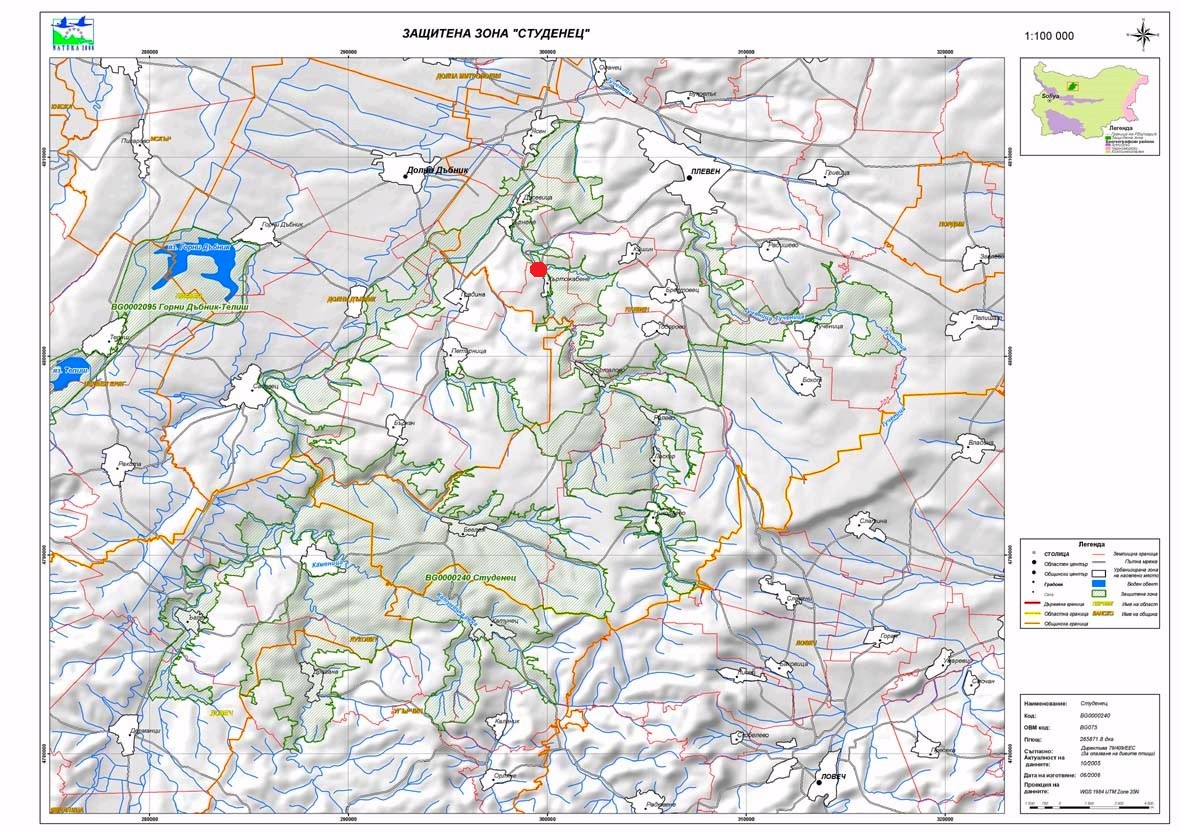 9. Заключение за вида и степента на отрицателно въздействие съобразно критериите по чл. 22Заключенията за степента на отрицателно въздействие върху защитените зони са съобразени с изискванията и критериите на чл. 22 от Наредбата за условията и реда за извършване на оценка за съвместимостта на инвестиционни предложения с предмета и целите на опазване на защитените зони.Въз основа на тези критерии и от направения анализ на очакваните въздействия можем да направим заключението, че ИП ще окаже незначително отрицателно въздействие върху 8 вида безгръбначни животни, 6 вида риби, 6 вида земноводни и влечуги, 6 вида бозайници, 41 вида птици. При осъществяване на смекчаващи мерки (Алтернатива с прилагане на смекчаващи мерки), въздействието ще бъде сведено за повечето от тези видове практически до нулево. Предложените смекчаващи мерки в т. 7 на този Доклад ще гарантират пълното отстраняване на очакваното въздействие или неговото снижаване до близка до нулевата степен при всички засегнати целеви видове от фауната в оценяваните ЗЗ. За няколко вида, за които прякото въздействие представлява загуба на местообитания (под 0,1% от площта им), се запазва незначителното отрицателно въздействие - 1 вид безгръбначно животно, 4 вида земноводни и влечуги, 5 вида бозайници, 8 вида птици.По отношение на кумулативното въздействие, може да се заключи следното:-	Имотът на ИП представлява силно рудерализирано тревно съобщество, много близо до регулацията на с. Къртожабене. В защитените зони и в непосредствена близост до нея има много селища, обработваеми площи и др., като стопанското им усвояване е процес започнал преди векове и дори хилядолетия и в този смисъл кумулативният ефект на въздействията случили се в по-далечното минало е вече отразен от населяващата района биота и тя се е адаптирала към тези въздействия. -	От значение за кумулативното въздействие са промените на предназначението или на начина на трайно ползване на пасища и ливади. Такива промени, които са се случили основно в района на с. Къртожабене на територията на зоната засягат около 12 дка, или 0,01% от площта на естествените или полуестествените тревни местообитания в защитените зони. Осъществените досега ИП, планове, програми и проекти засягат изключително обработваеми площи или се намират в регулацията на селищата, или са в непосредствена близост до тях, както и са свързани с управлението на горите, така че се очаква незначително отрицателно въздействие в следствие на кумулативен ефект върху 1 вид безгръбначно животно, 4 вида земноводни и влечуги, 5 вида бозайници, 8 вида птици. За природните местообитания има нулев кумулативен ефект. -	Крайното заключение е, че не се очаква значително отрицателно кумулативно въздействие върху видове и местообитания - предмет на опазване на защитена зона Студенец по двете директиви, в резултат на осъществяване на дейностите по настоящето ИП и в съчетание с други планове, програми и проекти/инвестиционни предложения, съществуващи и/или в процес на разработване или одобряване, както и стари и отдавна съществуващи въздействия. За допълнително намаляване на силата на въздействие на всички очаквани въздействия до още по-незначителна степен или цялостното им премахване (нулево въздействие) е предложено прилагане на допълнителни смекчаващи мерки за намаляване на това въздействие, но дори и без тяхното прилагане, ИП няма да окаже значително отрицателно въздействие върху предмета и целите на опазване на двете защитени зони от Натура 2000, както и е съвместимо с предмета и целите на опазване в тях. Дори и при прилагане на смекчаващите мерки се запазва незначителното отрицателно въздействие, основно поради загуба на местообитания, които не са виска степен на пригодност и под 0,1% от  площта им в зоната за 1 вид безгръбначно животно, 4 вида земноводни и влечуги, 5 вида бозайници, 8 вида птици. 10. Наличие на обстоятелства по чл. 33 ЗБР и предложение за конкретни компенсиращи мерки по чл. 34 ЗБР - когато заключението по т. 9 е, че предметът на опазване на съответната защитена зона ще бъде значително увреден от реализирането на инвистиционното предложение и че не е налице друго алтернативно решениеНе са налични обстоятелства по чл. 33 на ЗБР. ИП е от частен интерес и няма причини от първостепен обществен интерес за реализирането му. Няма значително отрицателно въздействие върху нито един вид или природно местообитание и без прилагане на смекчаващи мерки, като не се налага прилагането и на компенсиращи мерки. 11. Информация за използваните методи на изследване, методи за прогноза и оценка на въздействието, източници на информация, трудности при събиране на необходимата информация11.1	Използвани методи на изследване на природни местообитания от Приложение 1 и видове растения и животни от Приложение 2 на ЗБР без птициПриродни местообитанияПриложени са стандартни фитоценологични проучвания, включващи фитоценотични описания в ключови участъци в имота - обект на ИП. Използвани са данните от стандартните НАТУРА 2000 формуляри, за зоните обект на оценката. Анализирана е информация от топографски и горски карти, както и от сателитни изображения (Google Earth, Bgmountains online map и др), резултатите от Проект „Картиране и определяне на природозащитното състояние на видове и местообитания, фаза 1“. Използвана е информация от многобройните посещения на експертите в района и събраната от тях теренна и публикувана информация (Цонев 2002, Tzonev 2013 2017; Tzonev et al. 2017; Цонев и др. 2020 и др.) за флората и растителността на района за период от повече от 30 години. 	Видове животни и растенияПри оценката на въздействието върху видовете, обект на опазване, са използвани литературни източници, описващи екологичните изисквания на сътветните видове, тяхното разпространение и екология, както и собствени теренни наблюдения проведени през продължил 30 години период в района на с. Къртожабене и в други части на зоната. При теренните изследвания беше извършено детайлно проучване на всички подходящи местообитания на животни в обхвата на инвестиционното предложение. Използвани са най-актуални публикувани и непубликувани данни за рапространението и числеността на целевите видове животни в изследвания район.11.2	 Методи за изследване на птиците от Приложение 2 на ЗБРЗа целите на разработване на настоящата оценка са извършени дългогодишни теренни проучвания на гнездовата орнитофауна и на зимуващите и мигриращите през защитената зона птици. Ползвани са литературни източници, както и собствени теренни наблюдения проведени през продължил 30 години период (напр. Шурулинков и др. 2005) в района на с. Къртожабене и в други части на зоната, вкл. публикувани проучвания върху орнитофауната на района и непубликувани данни от полеви проучвания, както и резултати от полеви проучвания свързани с конкретни видове. Ползвана е и наличната информация, публикувана за гнездови находища на някои видове птици, както и лична информация на експертите, събирана при посещения в района, които не са били свързани с настоящото инвестиционно предложение. Данните за зимуващите и мигриращите водолюбиви птици включват и резултатите от среднозимните преброявания на водолюбивите птици в района близо до изследването – напр. блатата в поречието на р. Вит в защитената зона. 11.3	Методи на прогноза и оценка на въздействиетоПри оценката на въздействието върху видовете, обект на опазване, са използвани литературни източници, описващи екологичните изисквания на съответните видове и собствени наблюдения от подобен тип за съответните видове и местообитания. Методиката за оценка се основава на изискванията на Наредбата за условията и реда за извършване на оценка за съвместимостта на планове, програми, проекти и инвестиционни предложения с предмета и целите на опазване на защитените зони, като в детайлите са следвани изискванията на методичното ръководство на Европейската комисия за Оценка на планове и проекти, значително засягащи Натура 2000 места. При определяне на параметрите, според които се оценява въздействието, са използвани предварителни резултати от изработеното Ръководство за определяне и установяване на благоприятния природозащитен статус на видове и местообитания от Директива 92/43/ЕИО в България (Зингстра и др. (ред.) 2009). Ръководството е разработено на базата на практиката в Европейския съюз и съобразено с особеностите на прилагане в България, доколкото това е необходимо. Степента на въздействие е оценена на базата на стандартните критерии за оценка на въздействията, залегнали в Европейските директиви – дългосрочност, обратимост, периодичност, кумулативност, тип на въздействие (основно, вторично, пряко, косвено), възможност да бъдат приложени смекчаващи/компенсиращи мерки. Оценката на степента на въздействие на различните алтернативни варианти на влиянието върху всеки от критериите за благоприятно природозащитно състояние /БПС/ – популация в зоната, площ на местообитанията в зоната (където има специфични по-малки по площ, но важни местообитания се отчитат отделно), качество на местообитанията (структурни и функционални параметри), бъдещи перспективи (други важни параметри); отделно се отчитат и други структурни и фунционални параметри като общата фунционална роля на зоната за свързаността на мрежата – биокоридорна функция, географска свързаност. Оценено е и нивото на безпокойство за животните. За определяне степента на въздействието е използвана 10-степенна скала на оценката, която позволява да се отчетат различните параметри на значимостта на едно въздействие, спрямо стандартните показатели за оценка на степента на въздействие.Десетобална скала на въздействието в Табличен видВ зависимост от баловите оценки са възприети четири степени на въздействие:0 – няма въздействиеот 1 до 3 – незначително въздействие, което може да бъде избегнато и без прилагане на специални мерки освен спазване на най-добрите практики при строеж и експлоатация на инфраструктурата;от 4 до 6 – средно по степен въздействие, което е необходимо да се отчете в комбинация с други фактори и да се препоръчат мерки за намаляването или премахването му;от 7 до 10 – значително въздействие, което е необходимо да бъде премахнато чрез избор на алтернативи или прилагане на смекчаващи и компенсаторни мерки.12.	Източници на информация (Литература)Birdlife International. 2004. Birds in Europe: Population estimates, trends and conservation status. Cambridge, UK: Birdlife International (Birdlife Conservation Series No. 12)Cramp, S (ed.) 1985. The Birds of the Western Palearctic. Vol.4. Oxford-London-New York. Oxford Univ. Press. 895 pp.European Comission 2000. Managing Natura 2000 sites. The provisions of Article 6 of the 'Habitats' Directive 92/43/EEC.IUCN Red List http://www.iucnredlist.org/.Tzonev, R. 2006. New data and summarized information about the chorology of some rare, threatened and endemic plants in Middle Danube Plain and Balkan Foothill region. – In: Annual of Sofia University „St. Kliment Ohridski“, Biol. Fac., Book 2 – Botany, Vol. 97, pp. 62 – 72. Tzonev, R. 2017. Two new associations from the herbaceous riparian vegetation in the Central Danubian Plain, Bulgaria. – In: Phytologia Balcanica 23 (2), pp. 271 – 280.Tzonev, R. Baleva, R., I. Purvanov. 2017. Report 75-77. – In: Vladimirov, V., F. Dane, V. Stefanovic, K. Tan (eds). New floristic records in the Balkans: 32. – In: Phytologia Balcanica 23 (1), pp. 137 – 138.Ангелова, А., Иванова, Г., Гаврилова, А., Павлова-Тонкова, Д. 2018. Редки, застрашени и защитени лечебни растения в местността Чернелка до с. Тодорово (област Плевен). – В: Сборник Шестнадесета юбилейна национална научна сесия за студенти и преподаватели 29 – 30.10.2018 г., с. 124 – 132.Асенова, Р., Асенов, А.. 1991. Изследване върху видовия състав на орнитофауната в каньона на р. Чернелка. – В: Известия на музеите в Северозападна България, 17: 79 – 83.БДЗП. Опазване на сухоземните костенурки в България. БДЗП-Пловдив. 2003-2007. http://testudo.bspb.org/bg.php?id=5п Бешков В. 1998. Земноводни и влечуги. - Отчет по проект “Corine Biotopes”, МОСВ, 12 с.Бешков, В., Нанев, К. 2002. Земноводни и влечуги в България. София-Москва, Pensoft. 120 с.Бешков, С. 2011. Пеперудите в България включени в НАТУРА 2000. Ръководство за полево определяне. София, Библиотека Витоша. 151 с.Бисерков, В., Гусев, Ч., Попов, В., Хибаум, Г., Русакова, В., Пандурски, И., Узунов, Й., Димитров, М., Цонев, Р. и Цонева, С. (ред.) 2012. Червена книга на Република България, Том 3. Природни местообитания”. ИБЕИ – БАН & МОСВ, София: 458Бисерков, В., Наумов, Б., Цанков, Н., Стоянов, А., Петров, Б., Добрев, Д., Стоев, П. 2007. Определител на земноводните и влечугите в България. София, Зелени Балкани. 196 с.Големански В ./отг.редактор/. 2015.Червена книга на Република България.том 2. Животни.БАН.С.Еuropean Comission 2007. Guidance document on Article 6(4) of the 'Habitats Directive' 92/43/EECЕС. 2002. Оценка на планове и проекти значително засягащи Натура 2000 места. Методично ръководство по разпоредбите на чл. 6 (3) и (4) на Директивата за местообитанията 92/43/ЕИО. Офис на официалните публикации на Европейската общност (превод на български език)Зингстра, Х., Ковачев, А., Китнейс, К., Цонев, Р., Димова, Д. & Цветков, П. (ред.). 2009. Ръководство за оценка на благоприятното природозащитно състояние за типове природни местообитания и видове по НАТУРА 2000 в България. Wageninge UR, СДП „Балкани”, Orbicon, Българска Фондация Биоразнообразие. Инструкция за оценка на защитени зони по чл. 7 ал. 3 във връзка с чл. 6 ал. 1 т. 3 и 4 от Закона за биологичното разнообразие, включващи местообитания на видове птици. София.Информационна система за защитени зони от екологична мрежа Натура 2000:  http://natura2000.moew.government.bgКавръкова, В., Димова, Д., Димитров, М., Цонев, Р., Белев, Т., Раковска, К. (ред.). 2009. Ръководство за определяне на местообитанията от европейска значимост в България. Второ преработено и допълнено издание. София, Световен фонд за дивата природа, Дунавско-Карпатска програма и федерация “ЗЕЛЕНИ БАЛКАНИ”: 131Костадинова, И., Граматиков, М. (отг. ред.). 2007. Орнитологично важни места в България и Натура 2000. БДЗП, 11, София, 639 с. (на бълг. и англ. език).Костадинова, И., Дерелиев, С. 2001. Среднозимно преброяване на водолюбивите птици в България за периода 1997-2001. Природозащитна поредица на БДЗП №3. БДЗП. София.;Мешинев, Т., Катерова, К. 1983. Екологична оценка на защитената местност „Чернелка“. – Във: Велчев, В. (ред.) Cборник Трета национална конференция по ботаника, 26– 30.Х.1981, офия, с. 957 – 963.МОСВ, USAID, ППБР, WWF, NATURE CONSERVANCY, WORLD RESOURCE INSTITUTE 1995. Национална стратегия за опазване на биологичното разнообразие. София, Програма за поддържане на биологичното разнообразие, 128 с. Нанкинов, Д., Спиридонов, Ж.. 1980. Изследване върху орнитофауната в каньона на река Чернелка. – В: Орн. инф. бюл., 7 – 8, с. 44 – 63Петров Б., Бешков, В., Попгеоргиев, Г., Плачийски, Д.. 2003. Национален план за действие за опазване на сухоземните костенурки в България, Версия 1, БДЗП, НПМ-БАН, СофияПетров, Ц., Янков, П., Мичев, Т., Милчев, Б., Профиров, Л. 1991. Разпространение, численост и мерки за опазване на черния щъркел, Ciconia nigra (L.) в България. – Изв. муз. Ю. България, Т. 17, 25-32.;Пешев Ц., Пешев, Д., Попов, В. 2004. Фауна на България. Том 27. Mammalia. БАН,София.Проект DIR-59318-1-2 „Картиране и определяне на природозащитното състояние на природни местообитания и видове – фаза І”Сакалян М. (ред). 1993. Национална стратегия за опазване на биологичното разнообразие. Основни доклади. Том 1. The Biodiversity Support Program, 663 с. Симеонов, С., Мичев, Т., Нанкинов, Д. 1999. Фауна на България, т. 20 Aves Част I, Издателство на БАН, София, 350 с.Урумов, И. 1925. Четиринадесети принос към българската флора. – В: Списание на БАН, клон Природо-математичен. Кн. ХХХІ. София: БАН, с. 95 – 208. Цонев, Р. 1998. Екологичен анализ на флората и растителността на Плевенските височини и прилежащата им долина на р. Вит. Дипломна работа. Катедра „Екология и ОПС“ на СУ „Свети Климент Охридски“. 120 с.Цонев, Р. 2002. Флора и растителност на Средна Дунавска равнина между долините на реките Вит и Студена. Дисертация. Биологически факултет на СУ „Свети Климент Охридски“.Шурулинков, П., Цонев, Р., Николов, Б., Стоянов, Г., Асенов, Л. 2005. Птиците на Средна Дунавска равнина. София: Зелени Балкани. 120 с.Янков, П. (отг. ред.). 2007. Атлас на гнездящите птици в България. Българско дружество за защита на птиците, Природозащитна поредица, Книга 10. София, БДЗПЯнков, П. 2002. (ред.). Световно застрашени видове птици в България. Национални планове за действие за опазването им. Част 1. БДЗП-МОСВ, Природозащитна поредица, Кн. 4, София: 204-219.;13.	 Документи по чл. 9, ал. 2, т. 3• Копия от диплома за завършено висше образование и специалност;• Линкове към месторабота понастоящем;• Декларации за обстоятелствата по чл. 9, ал. 1, т. 4-7 от Наредба за условията и реда за извършване на оценка за съвместимостта на планове, програми, проекти и инвестиционни предложения с предмета и целите на опазване назащитените зони - ПМС № 201 от 31.08.2007 г., Обн. ДВ. бр.73 от 11 ептември 2007 г.Елемент на предварителния проект за ИППотенциални въздействияЕтап на планиране и оценка на въздействиятаСтроителство на сграда и съпътстващи съоръжения (електрификация ВиК; телекомуникационни). пряко унищожаване или увреждане на местообитания, при реализация в границите на природните местообитания или местообитанията на съответните видове;смъртност на индивиди (унищожаване по време на строителство на индивиди от популациите на типични за местообитанието видове);увреждане на ландшафта, увреждане на възможностите за устойчиво природосъобразно развитие на защитените зони (в т.ч. развитие на природосъобразен туризъм, използване на земеделски земи за селскостопански нужди);замърсяване със строителни и твърди битови отпадъци;Оценка на въздействията на този етап от планиране, условия за изпълнение на следващият етап от планиране.Съпътстващи инженерни съоръжения – огради, евентуални укрепващи и отводняващи съоръжения, за защита от наводняване поради близостта на р. Чернелка.пряко унищожаване на местообитания при реализация в границите на природните местообитания или местообитанията на съответните видове;преграда за периодични, сезонни или многогодишни миграции на животни и фрагментация на местообитания; увреждане качеството на съседните местообитания; увреждане на ландшафта, увреждане на възможностите за устойчиво природо-съобразно развитие на защитените зони (в т.ч. развитие на природосъобразен туризъм, използване на земеделски земи за селскостопански нужди);Оценка на въздействията на този етап от планиране, условия за изпълнение на следващият етап от проектиране.Увеличен антропогенен натиск при експлоатацията жилищната сграда.Унищожаване на структурата на местообитания в съседство вследствие отъпкване, шумово замърсяване (безпокойство и прогонване на животни);светлинно замърсяване вследствие осветителните съоръжения (привличане на големи насекоми, прилепи и др.);повишена опасност от пожари (изхвърляне на фасове и др.);опасност от инцидентни замърсявания при аварии в инфраструктурата; увреждане на възможностите за устойчиво природосъобразно развитие на защитените зони; прогонване на животни заради засилено човешко присъствие;замърсяване на почвите и терените с отпадни води и отпадъци, генерирани от временно или постоянно пребиваващите в урбанизираните територии;Оценка на въздействията на този етап от планиране, условия за изпълнение на следващият етап от планиране.Рекултивационни дейности.нахлуване на чужди и нетипични видове, увреждане на природните местообитания (видов състав);Навлизане на видове конкуренти на местната флора и фауна Условия за изпълнение на следващият етап от планиране.Вид въздействиеОбхват на въздействието(в рамките на зоната, извън зоната)Фаза на въздействиеТрайностПериодичност Възможни комбинирани въздействияВъзможни кумулативни въздействия (други проекти)Пряко унищожаване на местообитанияВ границите на зоната.Строителство след промяна на предназначението на пасища и ливади- дългосрочно, постоянно и необратимо.Трайно увреждане качеството на съседни местообитания при експлоатация поради:Прогонване на индивидите заради шумово и светлинно замърсяване и/или засилено човешко присъствие.Фрагментиране на местообитанията и изолиране на малки парчета иначе подходящи местообитания (смъртност, прогонване, непреодолими инженерни съоръжения).Същестуващи урбанизирани територии и нови такива, съществуващи инфраструктурни обекти (електроповоди, шосета) и др. Фрагментация на местообитанияВ границите на зоната и извън тях.Строителство след промяна на предназначението на поземлен фонд - дългосрочно и постоянно.Прогонване на индивидите заради шумово и светлинно замърсяване и/или засилено човешко присъствие.Пряко унищожаване на местообитания.Същестуващи урбанизирани територии и нови такива, съществуващи инфраструктурни обекти и др.Смъртност на индивидиВ границите на зоната и извън тях Строителство/- краткосрочно по време на строителствотоУнищожаване на популации на типични видове и влошаване на БПС.Фрагментирането и увреждането на местообитанията чрез прекъсване на важни екотони и достъпа до ключови местообитания.Прекъсването на биокоридори за миграцията/разпространението на видовете.Същестуващи урбанизирани територии и нови такива, съществуващи инфраструктурни обекти, създадени горски култури и др.Прогонване на животни заради засилено човешко присъствиеВ границите на зоната (влошаване качеството на местообитанията).Строителство краткосрочно по време на строителствотоИма комбинирано въздействие върху качеството на местообитанията, както и може да спомогне за увреждане и прекъсване на биокоридорите. Същестуващи урбанизирани територии и нови такива, съществуващи инфраструктурни обекти и др.Инженерни прегради за нормалното функциониране на местообитаниятаВ границите на зоната и извън тяхСтроителство/експлоатацияДълготрайноПостоянно.Има комбинирано въздействие върху качеството на местообитанията (прекъсване на екотони и достъп до ключови местообитания; фрагментация и изолиране на малки парчета местообитания). Същестуващи урбанизирани територии и нови такива, съществуващи инфраструктурни обекти, създадени горски култури и др.Шумово замърсяване В границите на зоната/ извън нея Строителство/ експлоатация. Локално, обратимоЧрез прогонване на чувствителните видове, има комбинирано въздействие върху качеството на местообитанията.Същестуващи урбанизирани територии и нови такива, съществуващи инфраструктурни обекти.Изхвърляне на отпадъциВ границите на зоната/ извън неяСтроителство/ Локално, средносрочно или дългосрочно, обратимо след премахване на въздействието.Има комбинирано действие с нарушаване на водния баланс, замърсяване на водите, унищожаване на местообитания.Същестуващи урбанизирани територии и нови такива, съществуващи инфраструктурни обекти.Повишена опасност от пожари В границите на зоната/ извън неяСтроителство/ експлоатацияВременноИнцидентно.Може да доведе до временно (възстановимо) увреждане на местообитания и популации.Същестуващи урбанизирани територии и нови такива, съществуващи инфраструктурни обекти.Опасност от инциденти замърсявания при аварии в изградената инфраструктура В границите на зоната/ извън неяЕксплоатацияВременноИнцидентно.Може да доведе до временно (възстановимо) увреждане на местообитания и популации.Същестуващи урбанизирани територии и нови такива, съществуващи инфраструктурни обекти.Нахлуване на чужди видове в природните местообитанияВ границите на зоната/ извън неяСтроителство и експлоатацияДълготрайноПостоянно.Може да доведе до увреждане на местообитания и популации, което е възстановимо.Същестуващи урбанизирани територии и нови такива, съществуващи инфраструктурни обекти.Природно местообитание от Приложение Iна ЗБРПриродно местообитание от Приложение Iна ЗБРПриродно местообитание от Приложение Iна ЗБРПриродно местообитание от Приложение Iна ЗБРОценка на сайтаОценка на сайтаОценка на сайтаОценка на сайтаКод и име на природното местообитанияПлощ (ха)ПещерибройКачество на даннитеA/B/C/DA/B/C/DA/B/C/DA/B/C/DПредставителностСравнителнопокритиеОпазванеГлобална оценка1530* Панонски солени степи и солени блата71,82GCCBB3150 Естествени еутрофни езера с растителност от типа Magnopotamion или Hydrocharition269,40018BCCB3260 Равнинни или планински реки с растителност от Ranunculion fluitantis и Callitricho-Batrachion31,58GACBB40A0 * Субконтинентални пери-панонски храстови съобщества6,75GD6110* Отворени калцифилни или базифилни тревни съобщества от Alysso-Sedion albi29,31MACAA6210 Полуестествени сухи тревни и храстови съобщества върху варовик(Festuco Brometalia) (*важни местообитания на орхидеи)2421,44MBBBB6240* Субпанонски степни тревни съобщества229,63MBCBB6250*Панонски льосови степни тревни съобщества21,65GBCBB6430 Хидрофилни съобщества от високи треви в равнините и в планинския до алпийския пояс169,51MBBBB6510 Низинни сенокосни ливади297,41GCCCB7220* Извори с твърда вода с туфести формации (Cratoneurion)0,003GACBB8210 Хазмофитна растителност по варовикови скални склонове55,78GACAA8310 Неблагоустроени пещери83GBCBB91E0* Алувиални гори с Alnus glutinosa и Fraxinus excelsior (Alno-Pandion, Alnion incanae, Salicion albae)173,24GBCBB91G0* Панонски гори с Quercus petraea и Carpinus betulus290,5MBCCC91H0* Панонски гори с Quercus pubescens226,54MBCCC91I0* Евро-сибирски степни гори с Quercus spp.125.22GBCCB91M0 Балкано-панонски церово-горунови гори5045,09MBCCC91Z0 Мизийски гори от сребролистна липа198,3MBCCBВидВидПопулация в сайтаПопулация в сайтаПопулация в сайтаПопулация в сайтаПопулация в сайтаПопулация в сайтаОценка на сайтаОценка на сайтаОценка на сайтаОценка на сайтаГрупаКод и видово имеТипГолеминаГолеминаМерна единицаКатегорияКачество на даннитеA/B/C/DA/B/CA/B/CA/B/CминималномаксималноC/R/V/PПопулация ОпазванеПредставителностГлобална оценкаBА402 Късопръст ястреб (Accipiter brevipes)r11pGCBCCBА086 Малък ястреб (Accipiter nisus)wPDDCBCCBА086 Малък ястреб (Accipiter nisus)cPDDCBCCBА168 Късокрил кюкавец (Accitis hypoleucos)r79pGCBCCBА168 Късокрил кюкавец (Accitis hypoleucos)cPDDCBCCBА229 Земеродно рибарче (Alcedo atthis)c1015pPGCBCCBА229 Земеродно рибарче (Alcedo atthis)pPDDCBCCBA054 Шилоопашата патица (Anas acuta)cPDDBA056 Клопач (Anas clypeata)cPDDBA052 Зимно бърне (Anas crecca) cPDDBA052 Зимно бърне (Anas crecca)w8iGBA050 Фиш (Anas penelope)wPDDBA050 Фиш (Anas penelope)cPDDBA053 Зеленоглава патица (Anas plathyrhynchos)w27iGCBCCBA053 Зеленоглава патица (Anas plathyrhynchos)p1010pGCBCCBA053 Зеленоглава патица (Anas plathyrhynchos)cPDDCBCCBA055 Лятно бърне (Anas querquedula)cPDDDBA051 Сива патица (Anas strepera)cPDDDBA255 Полска бърбица (Anthus campestris)r1520pGCBCBBA089 Малък креслив орел (Aquila pomarina)r12pGCBCCBA028 Сива чапла (Ardea cinerea)wPDDDBA028 Сива чапла (Ardea cinerea)cPDDDBA029 Ръждива чапла (Ardea purpurea)cPDDCBCCBA054 Гривеста чапла (Ardeola ralloides)c550iGCBCCF1130 Разпер (Aspius aspius)p595740595740площPGCABAI1093* Поточен рак (Austropotamobius torrentium)piPPDACBM1308 Широкоух прилеп (Barbastella barbastellus)pp129210iRMCACBF1138 Черна мряна (Barbus meridionalis)p12539631253963iCGBACAI4011 Бръмбар болбелазмус (Bolbelasmus unicornis)pPDDBBCBA1188 Червенокоремна бумка (Bombina bombina)pнаходищаPDDCACAA1193 Жълтокоремна бумка (Bombina variegata)p22находищаVPCABABA215 Бухал (Bubo bubo)p812pGBACABA087 Обикновен мишелов (Buteo buteo)wPDDCBCCBA087 Обикновен мишелов (Buteo buteo)p1215pGCBCCBA087 Обикновен мишелов (Buteo buteo)cPDDCBCCBA403 Белоопашат мишелов (Buteo rufinus)p1316pGBACABA224 Козодой (Caprimulgus europaeus)r1515pGCBCCI1088 Обикновен сечко (Cerambyx cerdo)p94160138933iRMCCCCBA136 Речен дъждосвирец (Charadrius dubius)cPDDCBCCBA136 Речен дъждосвирец (Charadrius dubius)rPDDCBCCBA196 Белобуза рибарка (Chlidonias hybridus)cPDDCBCCBA198 Белокрила рибарка (Chlidonias leucopterus)cPDDCBCCBA197 Черна рибарка (Chlidonias niger)cPDDCBCCBA031 Бял щъркел (Ciconia ciconia)cPDDCBCCBA031 Бял щъркел (Ciconia ciconia)r34pGCBCCBA030 Черен щъркел (Ciconia nigra)r45pGCACBBA030 Черен щъркел (Ciconia nigra)cPDDCACBBA080 Орел-змияр (Circaetus gallicus)cPDDCACCBA080 Орел змияр (Circaetus gallicus)r33pGCACCBA081 Тръстиков блатар (Circus aeruginosus)cPDDCBCCBA082 Полски блатар (Circus cyaneus)w11iGCBCCBA082 Полски блатар (Circus cyaneus)cPDDCBCCBA084 Ливаден блатар (Circus pygargus)cPDDCBCCF2533 Голям щипок (Cobitis elongata)p213165213165iRGBABAF1149 Обикновен щипок (Cobitis taenia)p286196 286196286196 286196iCGCABABA231 Синявица (Coracias garrulus)r2535pGCACBBA122 Ливаден дърдавец (Crex crex)r1515pGCBCCBA036 Ням лебед (Cygnus olor)wPDDCBCCBA238 Среден пъстър кълвач (Dendrocopos medius)p1015pGCBCCBA429 Сирийски пъстър кълвач (Dendrocopos syriacus)p100130pGCBCCBA236 Черен кълвач (Dryocopus martius) p510pGCBCCBA027 Голяма бяла чапла (Egretta alba)cPDDCBCCBA027 Голяма бяла чапла (Egretta alba)w3iGCBCCBA026 Малка бяла чапла (Egretta garzetta)c50300iGCBCCBA379 Градинска овесарка (Emberiza hortulana)r10001000pGBACBR1220 Обикновена блатна костенурка (Emys orbicularis)p33находищаVPCACABA511 Ловен сокол (Falco cherrug)c11iGBBBBBA098 Малък сокол (Falco columbarius)w11iGCBCCBA099 Сокол орко (Falco subbuteo)r68pGCBCCBA096 Керкенез (Falco tinnunculus)cPDDCBCCBA096 Керкенез (Falco tinnunculus)r55pGCBCCBA096 Керкенез (Falco tinnunculus)cPDDCBCCBA097 Вечерна ветрушка (Falco vespertinus)pPDDCBCCBA125 Лиска (Fulica atra)w15iGCBCCBA125 Лиска (Fulica atra)cPDDCBCCBA153 Средна бекасина (Gallinago gallinago)c5050iGCBCCBA153 Средна бекасина (Gallinago gallinago)wGCBCCBA123 Зеленоножка (Gallinula chloropus)cPDDCBCCBA123 Зеленоножка (Gallinula chloropus)w2iGCBCCBA092 Малък орел (Hieraaetus pennatus)r11pGCACABA092 Малък орел (Hieraaetus pennatus)cPDDCBCCB2327 Пърчовка (Himantoglossum caprinum)pRDDCBCCBA022 Малък воден бик (Ixobrychus minutus)cPDDCBCCBA338 Червеногърба сврачка (Lanius collurio)r150180pGCBCCBA339 Черночела сврачка (Lanius minor)r2030pGCBCCBA459 Гларус (Larus cachinnans)cPDDCBCCBA459 Гларус (Larus cachinnans)cPDDCBCCBA179 Речна чайка (Larus ridibundus)w50450iGCBCCBA156 Черноопашат крайбрежен бекас (Limosa limosa)cPDDCBCCI1083 Бръмбар рогач (Lucanus cervus)p86546170252iRMCCCCBA246 Горска чучулига (Lullula arborea)r5070pGCBCCM1355 Видра (Lutra lutra)p1524iGCACAI1060 Лицена (Lycena dispar)p21024204iRMCABBBA230 Пчелояд (Merops apiaster)cPDDCBCCBA230 Пчелояд (Merops apiaster)r100100pGCBCCM2609 Добруджански (среден) хомяк (Mesocricetus newtoni)pVDDCABBBA073 Черна каня (Milvus migrans)cPDDCBCCM1310 Дългокрил прилеп (Miniopterus schreibersi)w2500030000iCGABCAM1310 Дългокрил прилеп (Miniopterus schreibersi)r20002500iCGBBCAI1089 Буков сечко (Morimus funereus)pPDDCCCCM2633 Степен пор (Mustela eversmannii)pRDDCBCAM1323 Бехщайнов нощник (Myotis bechsteinii)p111220iRMCACCM1307 Остроух нощник (Myotis blythii)r300500iCGCBCBM1316 Дългопръст нощник (Myotis capaccinii);r300500iCGBBCBM1316 Дългопръст нощник (Myotis capaccinii);w1100015000iCGABCAM1321 Трицветен нощник (Myotis emarginatus)p101250iRGCBCBM1324 Обикновен нощник (Myotis myotis)r500700iCGBBCBBA023 Нощна чапла (Nycticorax nycticorax)c30150iGCBCCBA094 Орел рибар (Pandion haliaetus)c11iGCBCCBA072 Осояд (Pernis apivorus)r33pGCACBBA072 Осояд (Pernis apivorus)cPDDCACBBA017 Голям короморан (Phalacrocorax carbo)w1iGCBCCBA393 Малък корморан (Phalacrocorax pygmeus)c10200iGCBCCBA393 Малък корморан (Phalacrocorax pygmeus)w8iGCBCCBA151 Разноцветен бойник (Philomachus pugnax)cPDDCBCCBA234 Сив кълвач (Picus canus)p2535pGCACAM1306 Средиземноморски подковонос (Rhinolophus blasii)pPDDDM1305 Южен подковонос (Rhinolophus euryale)p5011000iCGBBCAM1304 Голям подковонос (Rhinolophus ferrumequinum)p5011000iCGBBCAM1303 Малък подковонос (Rhinolophus hipposideros)p101250iCGCBCCM1302 Подковонос на Мехели (Rhinolophus mehelyi)p51100iPPCBCCF5339 Горчивка (Rhodeus amarus)p12168421216842iCGCACAF6145 Малка кротушка (Romanogobio uranoscopus)p13010001301000площVPCBABI1087 Алпийска розалиа (Rosalia alpina).pPDDCCBCF1146 Балкански щипок (Sabanejewia aurata)p465780465780iCGBABAM1335 Лалугер (Spermophilus citellus)p33колонииRMCBCABA193 Речна рибарка (Sterna hirundo)cPDDCBCCBA307 Ястребогушо коприварче (Sylvia nisoria)r7080pGCCABA004 Малък гмурец (Tachybaptus ruficollis)w25iGCBCCR1219 Шипобедрена костенурка (Testudo graeca)pнаходищаPDDCCCCR1217 Шипоопашата костенурка (Testudo hermanni)p11находищаVPCACAI4064 Ивичест теодоксус (Theodoxus transversalis)piVGBABABA166 Малък горски водобегач (Tringa glareola)cPDDCBCCBA165 Голям горски водобегач (Tringa ochropus)w1iGCBCCBA165 Голям горски водобегач (Tringa ochropus)c1070iGCBCCBA165 Голям горски водобегач (Tringa ochropus)rPDDCBCCA1171 Южен гребенест тритон (Triturus karelinii)pнаходищаPDDCABBI1032 Мида-беззъбка (Unio crassus)pRGBACBBA142 Калугерица (Vanellus vanellus)c1120516211205162iPDDCBCCM2635 Пъстър пор (Vormela peregusna)p11находищаPPCBCAПараметри Въздействия Обща площ на местообитанието в зонатаСтруктура и функции (фрагментация, промяна на видовата структура и др.)Бъдещи перспективи(навлизане на инвазивни видове, опасност от аварии и пожари и др.)Въздействие по време на строителството000Въздействие по време на експлоатацията110Параметри Въздействия Обща площ на местообитанието в зонатаСтруктура и функции (фрагментация, промяна на видовата структура и др.)Бъдещи перспективи(навлизане на инвазивни видове, опасност от аварии и пожари и др.)Въздействие по време на строителството001Въздействие по време на експлоатацията001Параметри Въздействия Обща площ на местообитанието в зонатаСтруктура и функции (фрагментация, промяна на видовата структура и др.)Бъдещи перспективи(навлизане на инвазивни видове, опасност от аварии и пожари и др.)Въздействие по време на строителството001Въздействие по време на експлоатацията001ПараметриВъздействия по времеОбща площ на местообитанията и популациите в зонатаСтруктура и функции на местообитанията и популациите (фрагментация, промяна на структура и др.)Бъдещи перспективи(смъртност на индивиди,  конкуренти, опасност от аварии и пожари и др.)Въздействие по време на строителството101Въздействие по време на експлоатацията112ПараметриВъздействия по времеОбща площ на местообитанията и популациите в зонатаСтруктура и функции на местообитанията и популациите (фрагментация, промяна на структура и др.)Бъдещи перспективи(смъртност на индивиди,  конкуренти, опасност от аварии и пожари и др.)Въздействие по време на строителството011Въздействие по време на експлоатацията011ПараметриВъздействия по времеОбща площ на местообитанията и популациите в зонатаСтруктура и функции на местообитанията и популациите (фрагментация, промяна на структура и др.)Бъдещи перспективи(смъртност на индивиди,  конкуренти, опасност от аварии и др.)Въздействие по време на строителството011Въздействие по време на експлоатацията011ПараметриВъздействия по времеОбща площ на местообитанията и популациите в зонатаСтруктура и функции на местообитанията и популациите (фрагментация, промяна на структура и др.)Бъдещи перспективи(смъртност на индивиди,  конкуренти, опасност от аварии и др.)Въздействие по време на строителството011Въздействие по време на експлоатацията011ПараметриВъздействия по времеОбща площ на местообитанията и популациите в зонатаСтруктура и функции на местообитанията и популациите (фрагментация, промяна на структура и др.)Бъдещи перспективи(смъртност на индивиди,  конкуренти, опасност от аварии и др.)Въздействие по време на строителството101Въздействие по време на експлоатацията111ПараметриВъздействия по времеОбща площ на местообитанията и популациите в зонатаСтруктура и функции на местообитанията и популациите (фрагментация, промяна на структура и др.)Бъдещи перспективи(смъртност на индивиди,  конкуренти, опасност от аварии и др.)Въздействие по време на строителството001Въздействие по време на експлоатацията001ПараметриВъздействия по времеОбща площ на местообитанията и популациите в зонатаСтруктура и функции на местообитанията и популациите (фрагментация, промяна на структура и др.)Бъдещи перспективи(смъртност на индивиди, конкуренти, опасност от аварии и пожари и др.)Въздействие по време на строителството101Въздействие по време на експлоатацията101ПараметриВъздействия по времеОбща площ на местообитанията и популациите в зонатаСтруктура и функции на местообитанията и популациите (фрагментация, промяна на структура и др.)Бъдещи перспективи(смъртност на индивиди,  конкуренти, опасност от аварии и др.)Въздействие по време на строителството211Въздействие по време на експлоатацията211ПараметриВъздействия по времеОбща площ на местообитанията и популациите в зонатаСтруктура и функции на местообитанията и популациите (фрагментация, промяна на структура и др.)Бъдещи перспективи(смъртност на индивиди,  конкуренти, опасност от аварии и пожари и др.)Въздействие по време на строителството001Въздействие по време на експлоатацията001ПараметриВъздействия по времеОбща площ на местообитанията и популациите в зонатаСтруктура и функции на местобитанията и популациите в зоната (фрагментация, промяна на структура и др.)Бъдещи перспективи(смъртност на индивиди,  конкуренти, опасност от аварии и пожари и др.)Въздействие по време на строителството111Въздействие по време на експлоатацията000ПараметриВъздействия по времеОбща площ на местообитанията и популациите в зонатаСтруктура и функции на местобитанията и популациите в зоната (фрагментация, промяна на структура и др.)Бъдещи перспективи(смъртност на индивиди,  конкуренти, опасност от аварии и пожари и др.)Въздействие по време на строителството001Въздействие по време на експлоатацията001ПараметриВъздействия по времеОбща площ на популацията и местообитанията в зонатаСтруктура и функции на популацията и местообитанията в зоната (фрагментация, промяна на структура и др.)Бъдещи перспективи(смъртност на индивиди, конкуренти, опасност от аварии и пожари и др.)Въздействие по време на строителството011Въздействие по време на експлоатацията011ПараметриВъздействия по времеОбща площ на местообитанията и популациите в зонатаСтруктура и функции на местобитанията и популациите в зоната (фрагментация, промяна на структура и др.)Бъдещи перспективи(смъртност на индивиди, конкуренти, опасност от аварии и пожари и др.)Въздействие по време на строителството001Въздействие по време на експлоатацията001ПараметриВъздействия по времеОбща площ на популациите и местообитанията в зонатаСтруктура и функции на популацията и местообитанията в зоната (фрагментация, промяна на структура и др.)Бъдещи перспективи(смъртност на индивиди, конкуренти, опасност от аварии и пожари и др.)Въздействие по време на строителството011Въздействие по време на експлоатацията011ПараметриВъздействия по времеОбща площ на местообитанията и популациите в зонатаСтруктура и функции на местообитанията и популациите (фрагментация, промяна на структура и др.)Бъдещи перспективи(смъртност на индивиди,  конкуренти, опасност от аварии и пожари и др.)Въздействие по време на строителството001Въздействие по време на експлоатацията001ПараметриВъздействия по времеОбща площ на местообитанията и популациите в зонатаСтруктура и функции на местообитанията и популациите (фрагментация, промяна на структура и др.)Бъдещи перспективи(смъртност на индивиди,  конкуренти, опасност от аварии и пожари и др.)Въздействие по време на строителството001Въздействие по време на експлоатацията001ПараметриВъздействия по времеОбща площ на местообитанията и популациите в зонатаСтруктура и функции на местообитанията и популациите (фрагментация, промяна на структура и др.)Бъдещи перспективи(смъртност на индивиди,  конкуренти, опасност от аварии и пожари и др.)Въздействие по време на строителството001Въздействие по време на експлоатацията001ПараметриВъздействия по времеОбща площ на местообитанията и популациите в зонатаСтруктура и функции на местообитанията и популациите (фрагментация, промяна на структура и др.)Бъдещи перспективи(смъртност на индивиди,  конкуренти, опасност от аварии и пожари и др.)Въздействие по време на строителството111Въздействие по време на експлоатацията111ПараметриВъздействия по времеОбща площ на местообитанията и популациите в зонатаСтруктура и функции на местообитанията и популациите (фрагментация, промяна на структура и др.)Бъдещи перспективи(смъртност на индивиди,  конкуренти, опасност от аварии и пожари и др.)Въздействие по време на строителството101Въздействие по време на експлоатацията101АлтернативиМестообитания и видове, за които остават значителни въздействия въпреки възможните мерки за смекчаванеВъзможност за компенсиранеИзводАлтернатива без прилагане на смекчаващите меркиНяма значително кумулативно въздействие върху нито едно природно местообитание и върху растителни и животински видовеНямаИзпълнява изискванията на чл. 6 на Директива 92/43/ЕИО.Нулева aлтернативаНяма значително кумулативно въздействие върху нито един вид и местообитаниеНямаИзпълнява изискванията на чл. 6 на Директива 92/43/ЕИО.Алтернатива при прилагане на смекчаващите мерки Няма значително кумулативно въздействие върху нито едно природно местообитание и върху растителни и животински видове.НямаИзпълнява изискванията на чл. 6 на Директива 92/43/ЕИООценкаКритерии0Дейността не оказва въздействие1Дейността има много слабо отрицателно въздействие2Дейността може да предизвика временни отрицателни въздействия3Дейността може да предизвика краткосрочни отрицателни въздействия4Дейността може да предизвика вторични отрицателни въздействия5Дейността може да предизвика кумулативни отрицателни въздействия6Дейността може да предизвика синергични въздействия7Дейността може да предизвика вторични, кумулативни, синергични отрицателни въздействия. Въздействието може да бъда премахнато чрез смекчаващи/компенсаторни мерки.8Дейността може да предизвика значителни вторични, кумулативни, синергични отрицателни въздействия. Въздействието може да бъде премахнато чрез смекчаващи/компенсаторни мерки.9Дейността предизвиква значителни, средносрочни или дългострочни/постоянни отрицателни въздействия. Въздействието може да бъде премахнато чрез смекчаващи/компенсаторни мерки.10Дейността предизвиква значително и постоянно/необратимо отрицателно въздействие. Въздействието не може да бъде премахнато чрез смекчаващи/компенсаторни мерки.